РОССИЙСКАЯ ФЕДЕРАЦИЯ     СОВЕТ  ДЕПУТАТОВМУНИЦИПАЛЬНОГО ОБРАЗОВАНИЯ ЧКАЛОВСКИЙ СЕЛЬСОВЕТАСЕКЕЕВСКОГО РАЙОНА ОРЕНБУРГСКОЙ  ОБЛАСТИвторого  созываРЕШЕНИЕ14 июня 2012 года                               п. Чкаловский                                                   № 123О  внесении изменений и дополнений в Устав муниципального образования  Чкаловский сельсовет 	В соответствии с требованиями Федерального закона от 06 октября 2003 года № 131-ФЗ «Об общих принципах организации местного самоуправления в Российской Федерации» (с изменениями и дополнениями от 21 апреля,  11,18, 19, 25 июля, 21, 30 ноября,  06 декабря 2011 года), законом Оренбургской области от 17.11.2011 № 560/143-V-ОЗ «Об изменении границ административно – территориальных единиц Заглядинский сельсовет и Чкаловский сельсовет Асекеевского района Оренбургской области», руководствуясь ст. 22 Устава муниципального образования Чкаловский сельсовет, Совет депутатов муниципального образования  Чкаловский сельсовет решил:1. Утвердить протокол публичных слушаний о проекте решения «О внесении изменений и дополнений в Устав муниципального образования Чкаловский   сельсовет»  от 16 мая  2012 года.2. Внести следующие изменения и дополнения в Устав муниципального образования  Чкаловский   сельсовет Асекеевского района Оренбургской области:	2.1. Статью 1 «Характеристика муниципального образования»  изложить в новой редакции:	Статья 1.      Характеристика муниципального образованияЧкаловский сельсовет Асекеевского района  Оренбургской области  (далее по тексту Устава – сельсовет) - является сельским поселением, образованным в соответствии с Законом Оренбургской области, объединяющим общей территорией 2 сельских населенных пункта,  в которых местное самоуправление осуществляется населением непосредственно и (или) через выборные и иные органы местного самоуправления. Административным центром Чкаловского сельсовета  является  поселок Чкаловский. Наименования «Муниципальное образование Чкаловский сельсовет Асекеевского района  Оренбургской области», «сельское поселение Чкаловский сельсовет Асекеевского района Оренбургской области»  и «Чкаловский сельсовет Асекеевского района Оренбургской области» равнозначны.	2.2. Статью 2 «Территория сельсовета»  изложить в новой редакции:	Статья 2. Территория сельсовета 1.Территорию сельсовета составляют исторически сложившиеся земли населенных пунктов, прилегающие к нему земли общего пользования, территории традиционного природопользования населения сельского поселения, рекреационные земли, земли для развития поселения, независимо от форм собственности и целевого назначения, находящиеся в пределах границ сельского поселения.    2. В состав территории сельсовета входят 2 сельских населенных пункта: поселок Чкаловский, поселок Сосновка.3. Границы территории сельсовета установлены Законом Оренбургской области.4. Территория сельсовета  входит в состав территории Асекеевского района.	2.3. Статью 5 «Вопросы местного значения и права органов местного самоуправления сельсовета на решение вопросов, не отнесенных к вопросам местного значения сельсовета»  изложить в новой редакции:Статья 5. Вопросы местного значения и права органов местного самоуправления сельсовета на решение вопросов, не отнесенных к вопросам местного значения сельсовета1. К вопросам местного значения поселения относятся:1) формирование, утверждение, исполнение бюджета поселения и контроль за исполнением данного бюджета;2) установление, изменение и отмена местных налогов  поселения;3) владение, пользование и распоряжение имуществом, находящимся в муниципальной собственности поселения;4) организация в границах поселения электро-, тепло-, газо- и водоснабжения населения, водоотведения, снабжения населения топливом;5) дорожная деятельность в отношении автомобильных дорог местного значения в границах населенных пунктов поселения и обеспечение безопасности дорожного движения на них, включая создание и обеспечение функционирования парковок (парковочных мест), осуществление муниципального контроля за сохранностью автомобильных дорог местного значения в границах населенных пунктов поселения, а также осуществление иных полномочий в области использования автомобильных дорог и осуществления дорожной деятельности в соответствии с законодательством Российской Федерации;6) обеспечение малоимущих граждан, проживающих в поселении и нуждающихся в улучшении жилищных условий, жилыми помещениями в соответствии с жилищным законодательством, организация строительства и содержания муниципального жилищного фонда, создание условий для жилищного строительства;7) создание условий для предоставления транспортных услуг населению и организация транспортного обслуживания населения в границах поселения;8) участие в профилактике терроризма и экстремизма, а также в минимизации и (или) ликвидации последствий проявлений терроризма и экстремизма в границах поселения;9) участие в предупреждении и ликвидации последствий чрезвычайных ситуаций в границах поселения;10) обеспечение первичных мер пожарной безопасности в границах населенных пунктов поселения;11) создание условий для обеспечения жителей поселения услугами связи, общественного питания, торговли и бытового обслуживания;12) организация библиотечного обслуживания населения, комплектование и обеспечение сохранности библиотечных фондов библиотек поселения;13) создание условий для организации досуга и обеспечения жителей поселения услугами организаций культуры;14) сохранение, использование и популяризация объектов культурного наследия (памятников истории и культуры), находящихся в собственности поселения, охрана объектов культурного наследия (памятников истории и культуры) местного (муниципального) значения, расположенных на территории поселения;15) создание условий для развития местного традиционного народного художественного творчества, участие в сохранении, возрождении и развитии народных художественных промыслов в поселении;16) обеспечение условий для развития на территории поселения физической культуры и массового спорта, организация проведения официальных физкультурно-оздоровительных и спортивных мероприятий поселения;17) создание условий для массового отдыха жителей поселения и организация обустройства мест массового отдыха населения, включая обеспечение свободного доступа граждан к водным объектам общего пользования и их береговым полосам;18) формирование архивных фондов поселения;19) организация сбора и вывоза бытовых отходов и мусора;    20)     утверждение      правил    благоустройства         территории   поселения, устанавливающих  в  том  числе  требования  по   содержанию зданий   (включая   жилые   дома), сооружений и  земельных  участков, на  которых  они  расположены,   к внешнему    виду     фасадов и  ограждений соответствующих  зданий и сооружений,  перечень  работ  по благоустройству  и   периодичность их    выполнения;     установление   порядка   участия    собственников  зданий   (помещений   в   них)   и сооружений в  благоустройстве   прилегающих территорий;  организация        благоустройства территории   поселения    (включая  освещение     улиц,     озеленение   территории,  установку  указателей с наименованиями улиц  и  номерами    домов,  размещение  и   содержание малых   архитектурных   форм),   а также    использования,    охраны,  защиты, воспроизводства  городских   лесов,  лесов   особо   охраняемых    природных           территорий, расположенных      в      границах   населенных пунктов поселения;21) утверждение генеральных планов поселения, правил землепользования и застройки, утверждение подготовленной на основе генеральных планов поселения документации по планировке территории, выдача разрешений на строительство (за исключением случаев, предусмотренных Градостроительным кодексом Российской Федерации, иными федеральными законами), разрешений на ввод объектов в эксплуатацию при осуществлении муниципального строительства, реконструкции объектов капитального строительства, расположенных на территории поселения, утверждение местных нормативов градостроительного проектирования поселений, резервирование земель и изъятие, в том числе путем выкупа, земельных участков в границах поселения для муниципальных нужд, осуществление земельного контроля за использованием земель поселения;22) присвоение наименований улицам, площадям и иным территориям проживания граждан в населенных пунктах, установление нумерации домов;23) организация ритуальных услуг и содержание мест захоронения;24) организация и осуществление мероприятий по гражданской обороне, защите населения и территории поселения от чрезвычайных ситуаций природного и техногенного характера;25) создание, содержание и организация деятельности аварийно-спасательных служб и (или) аварийно-спасательных формирований на территории поселения;26) осуществление мероприятий по обеспечению безопасности людей на водных объектах, охране их жизни и здоровья;27) создание, развитие и обеспечение охраны лечебно-оздоровительных местностей и курортов местного значения на территории поселения, а также осуществление муниципального контроля в области использования и охраны особо охраняемых природных территорий местного значения;28) содействие в развитии сельскохозяйственного производства, создание условий для развития малого и среднего предпринимательства;29) организация и осуществление мероприятий по работе с детьми и молодежью в поселении;30) осуществление в пределах, установленных водным законодательством Российской Федерации, полномочий собственника водных объектов, информирование населения об ограничениях их использования;31) осуществление муниципального лесного контроля;32) создание условий для деятельности добровольных формирований населения по охране общественного порядка;       32.1)   предоставление   помещения   для   работы   на   обслуживаемом административном  участке  поселения  сотруднику,  замещающему  должность участкового уполномоченного полиции;       32.2) до 1 января 2017  года  предоставление  сотруднику,  замещающему должность участкового уполномоченного полиции, и членам его семьи  жилого помещения на период  выполнения  сотрудником  обязанностей  по  указанной должности;33) оказание поддержки социально ориентированным некоммерческим организациям в пределах полномочий, установленных статьями 31.1 и 31.3 Федерального закона от 12 января 1996 года N 7-ФЗ «О некоммерческих организациях»;34) осуществление муниципального контроля за проведением муниципальных лотерей;35) осуществление муниципального контроля на территории особой экономической зоны;36) обеспечение выполнения работ, необходимых для создания искусственных земельных участков для нужд поселения, проведение открытого аукциона на право заключить договор о создании искусственного земельного участка в соответствии с федеральным законом;37) осуществление мер по противодействию коррупции в границах поселения.2. Органы местного самоуправления поселения имеют право на:1) создание музеев поселения;2) совершение нотариальных действий, предусмотренных законодательством, в случае отсутствия в поселении нотариуса;3) участие в осуществлении деятельности по опеке и попечительству;4) осуществление финансирования и софинансирования капитального ремонта жилых домов, находившихся в муниципальной собственности до 1 марта 2005 года;5) создание условий для осуществления деятельности, связанной с реализацией прав местных национально-культурных автономий на территории поселения;6) оказание содействия национально-культурному развитию народов Российской Федерации и реализации мероприятий в сфере межнациональных отношений на территории поселения;7) участие в организации и осуществлении мероприятий по мобилизационной подготовке муниципальных предприятий и учреждений, находящихся на территории поселения;8) создание муниципальной пожарной охраны;9) создание условий для развития туризма;10) оказание поддержки общественным наблюдательным комиссиям, осуществляющим общественный контроль за обеспечением прав человека и содействие лицам, находящимся в местах принудительного содержания.3. Органы местного самоуправления поселения вправе решать вопросы, указанные в части 2 настоящей статьи, участвовать в осуществлении иных государственных полномочий (не переданных им в соответствии с Федеральным законом), если это участие предусмотрено федеральными законами, а также решать иные вопросы, не отнесенные к компетенции органов местного самоуправления других муниципальных образований, органов государственной власти и не исключенные из их компетенции федеральными законами и законами Оренбургской области, за счет доходов местных бюджетов, за исключением межбюджетных трансфертов, предоставленных из бюджетов бюджетной системы Российской Федерации, и поступлений налоговых доходов по дополнительным нормативам отчислений.2.4. Статью  6  «Полномочия органов местного самоуправления по решению вопросов местного значения»  изложить в новой редакции:Статья  6. Полномочия органов местного самоуправления по решению вопросов местного значения1. В целях решения вопросов местного значения органы местного самоуправления сельсовета обладают следующими полномочиями:1) принятие устава муниципального образования и внесение в него изменений и дополнений, издание муниципальных правовых актов;2) установление официальных символов муниципального образования;3) создание муниципальных предприятий и учреждений, осуществление финансового обеспечения деятельности муниципальных казенных учреждений и финансового обеспечения выполнения муниципального задания бюджетными и автономными муниципальными учреждениями, а также  формирование и размещение муниципального заказа;         4)  установление   тарифов   на  услуги, предоставляемые  муниципальными   предприятиями   и учреждениями,      и       работы, выполняемые         муниципальными  предприятиями   и    учреждениями,  если   иное    не    предусмотрено   федеральными законами;5) регулирование тарифов на подключение к системе коммунальной инфраструктуры, тарифов организаций коммунального комплекса на подключение, надбавок к тарифам на товары и услуги организаций коммунального комплекса, надбавок к ценам (тарифам) для потребителей. Полномочия органов местного самоуправления сельсовета по регулированию тарифов на подключение к системе коммунальной инфраструктуры, тарифов организаций коммунального комплекса на подключение, надбавок к тарифам на товары и услуги организаций коммунального комплекса, надбавок к ценам, тарифам для потребителей могут полностью или частично передаваться на основе соглашений между органами местного самоуправления сельсовета и органами местного самоуправления муниципального района, в состав которого входит  поселение;6) полномочиями по организации теплоснабжения, предусмотренными Федеральным законом "О теплоснабжении";7) организационное и материально-техническое обеспечение подготовки и проведения муниципальных выборов, местного референдума, голосования по отзыву депутата, члена выборного органа местного самоуправления, выборного должностного лица местного самоуправления, голосования по вопросам изменения границ муниципального образования, преобразования муниципального образования;8) принятие и организация выполнения планов и программ комплексного социально-экономического развития муниципального образования, а также организация сбора статистических показателей, характеризующих состояние экономики и социальной сферы муниципального образования, и предоставление указанных данных органам государственной власти в порядке, установленном Правительством Российской Федерации;9) учреждение печатного средства массовой информации для опубликования муниципальных правовых актов, обсуждения проектов муниципальных правовых актов по вопросам местного значения, доведения до сведения жителей муниципального образования официальной информации о социально-экономическом и культурном развитии муниципального образования, о развитии его общественной инфраструктуры и иной официальной информации;10) осуществление международных и внешнеэкономических связей в соответствии с федеральными законами;11) организация подготовки, переподготовки и повышения квалификации выборных должностных лиц местного самоуправления, членов выборных органов местного самоуправления, депутатов представительных органов муниципальных образований, а также профессиональной подготовки, переподготовки и повышения квалификации муниципальных служащих и работников муниципальных учреждений;12) утверждение и реализация муниципальных программ в области энергосбережения и повышения энергетической эффективности, организация проведения энергетического обследования многоквартирных домов, помещения в которых составляют муниципальный жилищный фонд в границах муниципального образования, организация и проведение иных мероприятий, предусмотренных законодательством об энергосбережении и о повышении энергетической эффективности;13) иными полномочиями в соответствии с федеральным законом  и настоящим Уставом.2. Органы местного самоуправления сельсовета вправе принимать решение о привлечении граждан к выполнению на добровольной основе социально значимых для поселения работ (в том числе дежурств) в целях решения вопросов местного значения поселения, предусмотренных пунктами 8- 10,17,20  части 1 статьи 5 настоящего Устава.К социально значимым работам могут быть отнесены только работы, не требующие специальной  профессиональной подготовки.К выполнению социально значимых работ могут привлекаться совершеннолетние трудоспособные жители поселения в свободное от основной работы или учёбы время на безвозмездной основе не более чем один раз в три месяца. При этом продолжительность социально значимых работ не может  составлять более четырёх часов подряд.3. Полномочия органов местного самоуправления, установленные настоящей статьей, осуществляются органами местного самоуправления сельсовета самостоятельно.        2.5.  Статью 14 «Публичные слушания» изложить в новой редакции: 	Статья 14 Публичные слушания       1. Для обсуждения проектов муниципальных правовых актов по вопросам местного значения с участием жителей сельсовета Советом депутатов сельсовета, главой сельсовета могут проводиться публичные слушания.       2. Публичные слушания проводятся по инициативе населения, Совета депутатов, главы сельсовета. Публичные слушания, проводимые по инициативе населения или Совета депутатов, назначаются Советом депутатов сельсовета, а по инициативе главы сельсовета – главой сельсовета.      3. На публичные слушания выносятся в обязательном порядке: 1) проект Устава муниципального образования, а также проект муниципального правового акта о внесении изменений и дополнений в данный устав, кроме случаев, когда изменения в устав вносятся исключительно в целях приведения закрепляемых в Уставе вопросов местного значения и полномочий по их решению в соответствие с Конституцией Российской Федерации, федеральными законами;    2) проект местного бюджета и отчета о его исполнении;3) проекты планов и программ развития муниципального образования, проекты правил землепользования и застройки, проекты планировки территорий и проекты межевания территорий, проекты правил благоустройства территорий, а также вопросы предоставления разрешений на условно разрешенный вид использования земельных участков и объектов капитального строительства, вопросы отклонения от предельных параметров разрешенного строительства, реконструкции объектов капитального строительства, вопросы изменения одного вида разрешенного использования земельных участков и объектов капитального строительства на другой вид такого использования при отсутствии утвержденных правил землепользования и застройки;      4) вопросы о преобразовании сельского поселения.    4.   Порядок   организации   и   проведения   публичных    слушаний  определяется       положением о проведении публичных слушаний, утвержденным  Советом  депутатов   муниципального    образования    и   должен предусматривать заблаговременное  оповещение  жителей             муниципального образования  о  времени  и   месте  проведения   публичных   слушаний, заблаговременное  ознакомление   с  проектом муниципального  правового  акта, другие меры,  обеспечивающие  участие  в   публичных   слушаниях  жителей  муниципального  образования, опубликование  (обнародование) результатов публичных    слушаний, включая  мотивированное обоснование   принятых решений.   5. Итоги обсуждения,  результат публичных слушаний подлежат опубликованию (обнародованию).      	2.6.   Статью  19  «Органы местного самоуправления»    изложить в новой  редакции: 	Статья  19.  Органы местного самоуправления  1. Структуру органов местного самоуправления составляют:               представительный орган сельсовета  – Совет депутатов; глава муниципального образования – глава сельсовета;        исполнительно-распорядительный орган муниципального образования - администрация сельсовета;2. Порядок формирования, полномочия, срок полномочий, подотчетность, подконтрольность органов местного самоуправления, а также иные вопросы организации и деятельности указанных органов определяются  настоящим Уставом.3. Изменение структуры органов местного самоуправления сельсовета осуществляется не иначе как путем внесения изменений в  настоящий Устав.           4. Решение   Совета депутатов  муниципального  образования об  изменении  структуры   органов местного  самоуправления  вступает в силу не ранее чем  по  истечении   срока                   полномочий Совета депутатов   муниципального        образования, принявшего указанное  решение,  за   исключением               случаев,  предусмотренных              Федеральным законом от 06 октября 2003 года  № 131-ФЗ «Об общих принципах организации местного самоуправления в Российской Федерации»5. Финансовое обеспечение деятельности органов местного самоуправления сельсовета осуществляется исключительно за счет собственных доходов бюджета муниципального образования.   2.7. Статью 22. «Компетенция Совета депутатов сельсовета» изложить в новой редакции:Статья 22. Компетенция Совета депутатов сельсовета1. В компетенции Совета депутатов сельсовета находится:1) принятие устава муниципального образования и внесение в него изменений и дополнений;2) утверждение местного бюджета и отчета об его исполнении;3) установление, изменение и отмена местных налогов  в соответствии  законодательством Российской Федерации  о налогах;4) утверждение структуры  администрации; 5) принятие планов и программ развития муниципального образования, утверждение отчетов об их исполнении; 6) определение порядка управления и распоряжения имуществом, находящимся в муниципальной собственности;7) определение порядка принятия решений о создании, реорганизации и ликвидации муниципальных предприятий, а также об установлении тарифов на услуги муниципальных предприятий и учреждений, выполнение работ, за исключением случаев, предусмотренных федеральными законами;8) определение порядка участия муниципального образования в организациях межмуниципального сотрудничества;9) определение порядка материально-технического и организационного обеспечения деятельности органов местного самоуправления;10)  контроль за исполнением органами местного самоуправления и должностными лицами местного самоуправления полномочий по решению вопросов местного значения;11)  утверждение официальных символов муниципального образования;12) формирование избирательной комиссии сельского поселения в соответствии с законами Оренбургской области; 13) определение в соответствии с законодательством Российской Федерации порядка предоставления, использования и изъятия земельных участков, а также распоряжения земельными участками, находящимися на территории  муниципального образования;14) внесение в органы государственной власти Оренбургской области  инициатив, оформленных в виде решений совета депутатов сельсовета об изменении границ,  преобразовании муниципального образования;15) определение порядка формирования, размещения, исполнения и контроля за исполнением  муниципального заказа;16) принятие решения о привлечении жителей сельсовета к социально значимым для муниципального образования работам;17) принятие решения об удалении главы муниципального образования в отставку;18) определение органов местного самоуправления уполномоченных на осуществление муниципального контроля.2. Совет депутатов обладает иными полномочиями, определенными федеральными законами, законами Оренбургской области и настоящим Уставом.3. Совет депутатов сельсовета заслушивает ежегодные отчеты главы муниципального образования о результатах его деятельности, деятельности местной администрации и иных подведомственных главе муниципального образования органов местного самоуправления, в том числе о решении вопросов, поставленных Советом депутатов.2.8. Статью 24 «Депутат Совета депутатов сельсовета» изложить в новой редакции:Статья 24. Депутат Совета депутатов сельсовета1. Депутатом Совета депутатов сельсовета может быть избран гражданин Российской Федерации, достигший на день голосования возраста 18 лет, а в случаях, предусмотренных законодательством и иностранный гражданин, постоянно проживающий на территории муниципального образования.2. Депутату Совета депутатов обеспечиваются условия для беспрепятственного осуществления своих полномочий.3. Депутаты Совета депутатов избираются на срок полномочий представительного органа. Полномочия депутата начинаются со дня его избрания и прекращаются со дня начала работы представительного органа нового созыва.4.Депутат Совета депутатов осуществляет свои полномочия на непостоянной основе.5. Депутаты должны соблюдать ограничения и запреты и исполнять обязанности, которые установлены Федеральным законом от 25 декабря 2008 года N 273-ФЗ "О противодействии коррупции" и другими федеральными законами.6. Депутаты информируют избирателей о своей деятельности во время встреч с ними, а также через средства массовой информации.7. Гарантии осуществления полномочий депутата устанавливаются решением Совета депутатов муниципального образования в соответствии с федеральными законами и законами Оренбургской области.8. Гарантии прав депутатов при привлечении их к уголовной или административной ответственности, задержании, аресте, обыске, допросе, совершении в отношении их иных уголовно-процессуальных и административно-процессуальных действий, а также при проведении оперативно-розыскных мероприятий в отношении депутатов, занимаемого ими жилого и (или) служебного помещения, их багажа, личных и служебных транспортных средств, переписки, используемых ими средств связи, принадлежащих им документов устанавливаются федеральными законами.9. Депутат не может быть привлечен к уголовной или административной ответственности за высказанное мнение, позицию, выраженную при голосовании, и другие действия, соответствующие статусу депутата, в том числе по истечении срока его полномочий. Данное положение не распространяется на случаи, когда депутатом были допущены публичные оскорбления, клевета или иные нарушения, ответственность за которые предусмотрена федеральным законом.10. Депутат Совета депутатов  не может одновременно исполнять полномочия депутата представительного органа иного муниципального образования или выборного должностного лица местного самоуправления иного муниципального образования, за исключением случаев, установленных федеральным законом.2.9. Статью 25. «Досрочное прекращение полномочий депутата Совета депутатов» изложить в новой редакции:Статья 25. Досрочное прекращение полномочий депутата Совета депутатов1.Полномочия депутата Совета депутатов сельсовета прекращаются досрочно в случае:1) смерти;2) отставки по собственному желанию;3) признания судом недееспособным или ограниченно дееспособным;4) признания судом безвестно отсутствующим или объявления умершим;5) вступления в отношении его в законную силу обвинительного приговора суда;6) выезда за пределы Российской Федерации на постоянное место жительства;7) прекращения гражданства Российской Федерации,  прекращения гражданства иностранного государства - участника международного договора Российской Федерации, в соответствии с которым иностранный гражданин имеет право быть избранным в органы местного самоуправления, приобретения им гражданства иностранного государства либо получения им вида на жительство или иного документа, подтверждающего право на постоянное проживание гражданина Российской Федерации на территории иностранного государства, не являющегося участником международного договора Российской Федерации, в соответствии с которым гражданин Российской Федерации, имеющий гражданство иностранного государства, имеет право быть избранным в органы местного самоуправления;8) отзыва избирателями;9) досрочного прекращения полномочий Совета депутатов сельского поселения;10) призыва на военную службу или направления на заменяющую ее альтернативную гражданскую службу;11) в иных случаях, установленных федеральным законом от 06 октября 2003 года № 131-ФЗ и иными федеральными законами.2.Решение Совета депутатов муниципального образования о досрочном прекращении полномочий депутата Совета депутатов муниципального образования принимается не позднее чем через 30 дней со дня появления основания для досрочного прекращения полномочий, а если это основание появилось в период между сессиями представительного органа муниципального образования, - не позднее чем через три месяца со дня появления такого основания.  	 2.10. Статью 26 «Глава сельсовета» изложить в новой редакции:	Статья 26. Глава сельсовета1. Глава сельсовета  является  высшим должностным лицом муниципального образования и наделяется настоящим Уставом собственными полномочиями по решению вопросов местного значения. Главой сельсовета может быть избран гражданин Российской Федерации, достигший 21 года, а на основании международных договоров Российской Федерации и в порядке, установленном законом и иностранный гражданин, постоянно проживающий на территории соответствующего муниципального образования. 2. Глава сельсовета избирается Советом депутатов сельсовета на первом заседании из числа депутатов сроком на 5 лет в порядке, предусмотренном законодательством и исполняет полномочия его председателя.Решение об избрании главы сельсовета из состава депутатов Совета депутатов сельсовета принимается на заседании большинством голосов от установленного числа депутатов.3. Глава сельсовета вступает в должность после избрания его на заседании Совета депутатов сельсовета на основании решения об избрании и вручения ему соответствующего удостоверения. Полномочия главы сельсовета начинаются со дня его вступления в должность и прекращаются в день вступления в должность вновь избранного главы сельсовета. 4. Глава сельсовета не вправе:1) заниматься предпринимательской деятельностью;2) состоять членом управления коммерческой организации, если иное не предусмотрено федеральными законами или если в порядке, установленным муниципальным правовым актом в соответствии с федеральными законами и законами Оренбургской области, ему не поручено участвовать в управлении этой организацией;3) заниматься иной оплачиваемой деятельностью, за исключением преподавательской, научной и иной творческой деятельности. При этом преподавательская, научная и иная творческая деятельность не может финансироваться исключительно за счёт средств иностранных государств, международных и иностранных организаций, иностранных граждан и лиц без гражданства, если иное не предусмотрено международным договором Российской Федерации или законодательством Российской Федерации;         4) входить в состав органов управления, попечительских или наблюдательных советов, иных органов иностранных некоммерческих неправительственных организаций и действующих на территории Российской Федерации их структурных подразделений, если иное не предусмотрено международным договором Российской Федерации или законодательством Российской Федерации.Глава сельсовета не может быть депутатом Государственной Думы Федерального Собрания Российской Федерации, членом Совета Федерации Федерального Собрания Российской Федерации, депутатом законодательных  (представительных) органов государственной власти субъектов Российской Федерации, занимать иные государственные должности субъектов Российской Федерации, государственные должности субъектов Российской Федерации, а также должности государственной гражданской службы и   должности муниципальной службы.  Глава сельсовета не может одновременно исполнять полномочия депутата представительного органа муниципального образования, за исключением случаев, установленных Федеральным законом.Глава сельсовета не может одновременно исполнять полномочия депутата представительного органа иного муниципального образования или выборного должностного лица местного самоуправления иного муниципального образования, за исключением случаев, установленных федеральным законом.  5.  Глава сельсовета не может участвовать в качестве защитника, или представителя (кроме случаев законного представительства) по гражданскому или уголовному делу, либо делу об административном правонарушении.6. Гарантии осуществления полномочий главы сельсовета устанавливаются решением Совета депутатов сельсовета в соответствии с федеральными законами и законами Оренбургской области.7. Гарантии прав главы  сельсовета при привлечении его к уголовной или административной  ответственности, задержании, аресте, обыске, допросе, совершении в отношении него иных уголовно-процессуальных и административно-процессуальных действий, а также при проведении оперативно-розыскных мероприятий в отношении главы поселения, занимаемого им жилого и (или) служебного помещения, его багажа, личных или служебных транспортных средств, переписки, используемых им средств связи, принадлежащих ему документов устанавливается федеральными законами.8. Глава сельсовета в своей деятельности  подконтролен и подотчетен населению и Совету депутатов.9. Глава сельсовета представляет Совету депутатов сельсовета ежегодные отчеты о результатах своей деятельности, о результатах деятельности местной администрации и иных подведомственных ему органов местного самоуправления, в том числе о решении вопросов, поставленных Советом депутатов сельсовета.2.11. Статью 27 « Полномочия главы сельсовета» изложить в новой редакции:Статья 27.  Полномочия главы сельсовета1. Глава сельсовета обладает следующими полномочиями:1) представляет муниципальное образование в отношениях с органами местного самоуправления других муниципальных образований, органами государственной власти, гражданами и организациями, без доверенности действует от имени сельсовета;2) подписывает и обнародует в порядке, установленном настоящим Уставом, нормативные правовые акты, принятые Советом депутатов;3) издает в пределах своих полномочий правовые акты;4) вправе требовать созыва внеочередного заседания Совета депутатов;5) обладает правом  внесения в Совет депутатов проектов муниципальных правовых актов;6)  представляет на утверждение представительного органа  планы и программы развития сельсовета, отчеты об их исполнении;7) предлагает изменения и дополнения в Устав сельсовета;8) осуществляет личный прием граждан не реже одного раза в месяц, рассматривает предложения, заявления и жалобы граждан, принимает по ним решения;9)  назначает и освобождает от должности заместителей главы администрации по согласованию с представительным органом; 10) назначает и освобождает от должности руководителей органов администрации, а также руководителей муниципальных предприятий и учреждений;11) принимает меры поощрения и дисциплинарной ответственности к назначенным им должностным лицам; 12) обеспечивает осуществление органами местного самоуправления полномочий по решению вопросов местного значения и отдельных государственных полномочий, переданных органам местного самоуправления федеральными законами и законами Оренбургской области.2. Глава муниципального образования должен соблюдать ограничения и запреты и исполнять обязанности, которые установлены Федеральным законом от 25 декабря 2008 года N 273-ФЗ "О противодействии коррупции" и другими федеральными законами.3. Глава сельсовета имеет иные полномочия в соответствии с федеральным законом  и законом Оренбургской области.4. В период временного отсутствия главы сельсовета его обязанности по руководству администрацией исполняет специалист администрации сельсовета, назначаемый  распоряжением главы сельсовета. При невозможности издания распоряжения главой сельсовета, данное лицо назначается решением Совета депутатов муниципального образования.5. Не подлежат передаче, если не было специального поручения главы сельсовета, следующие полномочия главы сельсовета:По подписанию нормативных правовых актов по внесению изменений и дополнений в правовые акты, подписанные главой сельсовета, за исключением случаев, когда имеется вступившее в законную силу решение суда о признании правового акта недействующим или недействительным;По подписанию договоров и соглашений, если полномочия по их подписанию не установлены доверенностью.2.12. Статью 28 «Досрочное прекращение полномочий главы сельсовета» изложить в новой редакции:Статья 28. Досрочное прекращение полномочий главы сельсовета1.Полномочия главы сельсовета досрочно прекращаются в случае:1) смерти;2) отставки по собственному желанию;3) удаления в отставку в соответствии со статьей 74.1 федерального закона от 6 октября 2003 года № 131-ФЗ;4) отрешения от должности в соответствии со статьей 74 федерального закона от 6 октября 2003 года №131-ФЗ;5) признания судом недееспособным или ограниченно дееспособным;6) признания судом безвестно отсутствующим или объявления умершим;7) вступления в отношении его в законную силу обвинительного приговора суда;8) выезда за пределы Российской Федерации на постоянное место жительства;9) прекращения гражданства Российской Федерации, прекращения гражданства иностранного государства - участника международного договора Российской Федерации, в соответствии с которым иностранный гражданин имеет право быть избранным в органы местного самоуправления, приобретения им гражданства иностранного государства либо получения им вида на жительство или иного документа, подтверждающего право на постоянное проживание гражданина Российской Федерации на территории иностранного государства, не являющегося участником международного договора Российской Федерации, в соответствии с которым гражданин Российской Федерации, имеющий гражданство иностранного государства, имеет право быть избранным в органы местного самоуправления;10) установленной в судебном порядке стойкой неспособности по состоянию здоровья осуществлять полномочия главы муниципального образования;11) преобразования муниципального образования, а также в случае упразднения муниципального образования;12) утраты поселением статуса муниципального образования в связи с его объединением с городским округом;13) увеличения численности избирателей муниципального образования более чем на 25 процентов, произошедшего вследствие изменения границ муниципального образования или объединения поселения с городским округом.2. В случае досрочного прекращения  полномочий главы сельсовета его полномочия временно исполняет должностное  лицо, назначаемое решением Совета депутатов.     3. Полномочия главы сельсовета, осуществляющего  свои  полномочия  на  постоянной   основе,   прекращаются досрочно  в  случае  несоблюдения  ограничений,  установленных  Федеральным законом «Об общих принципах  организации местного самоуправления в Российской Федерации».         2.13. Статью 32 «Избирательная комиссия сельского поселения» изложить в новой редакции: 	Статья 32. Избирательная комиссия сельского поселения      1. Избирательная комиссия муниципального образования организует подготовку и проведение муниципальных выборов, местного референдума, голосования по отзыву депутата, члена выборного органа местного самоуправления, выборного должностного лица местного самоуправления, голосования по вопросам изменения границ муниципального образования, преобразования муниципального образования. Совет депутатов сельсовета вправе обратиться в Избирательную комиссию Оренбургской области по вопросу возложения на территориальную избирательную комиссию полномочий избирательной комиссии муниципального образования.2. Избирательная комиссия муниципального образования  формируется Советом депутатом сельсовета в порядке, предусмотренном Федеральным законом от 12 июня 2002 года № 67-ФЗ «Об основных гарантиях избирательных прав и права на участие в референдуме граждан Российской Федерации», принимаемыми в соответствии с ним  законами Оренбургской области и   настоящим Уставом.3. Срок полномочий избирательной комиссии муниципального образования составляет пять лет. Если срок полномочий избирательной комиссии муниципального образования истекает в период избирательной кампании, после назначения референдума и до окончания кампании референдума, в которых участвует данная комиссия, срок ее полномочий продлевается до окончания этой избирательной кампании, кампании референдума. Данное положение не применяется при проведении повторных и дополнительных выборов депутатов Совета депутатов.4. Число членов избирательной комиссии муниципального образования с правом решающего голоса составляет 6 человек.Избирательная комиссия муниципального образования сохраняет свои полномочия до истечения срока, на который они были сформированы.5. Избирательная комиссия сельсовета:1) осуществляет на территории муниципального образования контроль за соблюдением избирательных прав и права на участие в референдуме граждан Российской Федерации;2) обеспечивает на территории муниципального образования реализацию мероприятий, связанных с подготовкой и проведением выборов в органы местного самоуправления, местных референдумов, изданием необходимой печатной продукции;3) осуществляет на территории муниципального образования меры по обеспечению при проведении выборов в органы местного самоуправления, местного референдума соблюдения единого порядка распределения эфирного времени и печатной площади между зарегистрированными кандидатами, избирательными объединениями   для проведения предвыборной агитации, между инициативной группой по проведению референдума и иными группами участников референдума для проведения агитации по вопросам референдума;4) осуществляет на территории муниципального образования меры по обеспечению при проведении выборов в органы местного самоуправления, местного референдума соблюдения единого порядка установления итогов голосования, определения результатов выборов, референдумов;5) осуществляет на территории муниципального образования меры по обеспечению при проведении выборов в органы местного самоуправления, местного референдума соблюдения единого порядка опубликования итогов голосования и результатов выборов, референдумов;  6) осуществляет на территории муниципального образования меры по организации финансирования подготовки и проведения выборов в органы местного самоуправления, местных референдумов, распределяет выделенные из местного бюджета и (или) бюджета Оренбургской области средства на финансовое обеспечение подготовки и  проведения выборов в органы местного самоуправления, местного референдума, контролирует целевое использование указанных средств;7) оказывает правовую, методическую, организационно-техническую помощь нижестоящим комиссиям;8) заслушивает сообщения органов местного самоуправления по вопросам, связанным с подготовкой и проведением выборов в органы местного самоуправления, местного референдума;9) рассматривает жалобы (заявления) на решения и действия (бездействие) нижестоящих комиссий и принимает по указанным жалобам (заявлениям) мотивированные решения;10) осуществляет иные полномочия в соответствии с федеральным законом от 12 июня 2002 года № 67-ФЗ «Об основных гарантиях избирательных прав и права на участие в референдуме граждан Российской Федерации», иными федеральными законами, конституцией (уставом), законами Оренбургской области, настоящим Уставом.       2.14.  Статью  33 «Органы местного самоуправления - юридические лица» изложить в новой редакции:	Статья  33. Органы местного самоуправления - юридические лица1. От имени сельсовета приобретать и осуществлять имущественные и иные права и обязанности, выступать в суде без доверенности может глава сельсовета, другие должностные лица местного самоуправления в соответствии с настоящим Уставом – по доверенности.2.  Органы местного самоуправления муниципального образования,  которые в соответствии с федеральным законодательством и настоящим Уставом наделяются правами юридического лица, являются муниципальными казенными учреждениями, образуемыми для осуществления управленческих функций, и подлежат государственной регистрации в качестве юридических лиц в соответствии с федеральным законом.Основаниями для государственной регистрации органов местного самоуправления в качестве юридических лиц являются  настоящий Устав и решение о создании соответствующего органа местного самоуправления с правами юридического лица.3. Основаниями для государственной регистрации органов местной администрации в качестве юридических лиц являются решение Совета депутатов муниципального образования об учреждении соответствующего органа в форме муниципального казенного учреждения и утверждение положения о нем этим представительным органом муниципального образования по представлению главы муниципального образования, исполняющего обязанности главы администрации.	2.15.  Статью  36 «Основные обязанности муниципального служащего» изложить в новой редакции:	Статья  36. Основные обязанности муниципального служащего1. Муниципальный служащий обязан:1) соблюдать Конституцию Российской Федерации, федеральные конституционные законы, федеральные законы, иные нормативные правовые акты Российской Федерации, конституции (уставы), законы и иные нормативные правовые акты Оренбургской области, Устав муниципального образования и иные муниципальные правовые акты и обеспечивать их исполнение;2) исполнять должностные обязанности в соответствии с должностной инструкцией;3) соблюдать при исполнении должностных обязанностей права и законные интересы граждан и организаций;4) соблюдать установленные в органе местного самоуправления, аппарате избирательной комиссии муниципального образования правила внутреннего трудового распорядка, должностную инструкцию, порядок работы со служебной информацией;5) поддерживать уровень квалификации, необходимый для надлежащего исполнения должностных обязанностей;6) не разглашать сведения, составляющие государственную и иную охраняемую федеральными законами тайну, а также сведения, ставшие ему известными в связи с исполнением должностных обязанностей, в том числе сведения, касающиеся частной жизни и здоровья граждан или затрагивающие их честь и достоинство;7) беречь государственное и муниципальное имущество, в том числе предоставленное ему для исполнения должностных обязанностей;   8) представлять в установленном порядке предусмотренные законодательством Российской Федерации сведения о себе и членах своей семьи;9) сообщать представителю нанимателя (работодателю) о выходе из гражданства Российской Федерации в день выхода из гражданства Российской Федерации или о приобретении гражданства иностранного государства в день приобретения гражданства иностранного государства;10) соблюдать ограничения, выполнять обязательства, не нарушать запреты, которые установлены федеральными законами;   11) уведомлять в письменной форме своего непосредственного начальника о личной заинтересованности при исполнении должностных обязанностей, которая может привести к конфликту интересов, и принимать меры по предотвращению подобного конфликта.2. Муниципальный служащий не вправе исполнять данное ему неправомерное поручение. При получении от соответствующего руководителя поручения, являющегося, по мнению муниципального служащего, неправомерным, муниципальный служащий должен представить руководителю, давшему поручение, в письменной форме обоснование неправомерности данного поручения с указанием положений федеральных законов и иных нормативных правовых актов Российской Федерации, законов и иных нормативных правовых актов Оренбургской области, муниципальных правовых актов, которые могут быть нарушены при исполнении данного поручения. В случае подтверждения руководителем данного поручения в письменной форме муниципальный служащий обязан отказаться от его исполнения. В случае исполнения неправомерного поручения муниципальный служащий и давший это поручение руководитель несут ответственность в соответствии с законодательством Российской Федерации.	2.16.  Статью  37 «Ограничения, связанные с муниципальной службой» изложить в новой редакции:	Статья  37. Ограничения, связанные с муниципальной службой1. Гражданин не может быть принят на муниципальную службу, а муниципальный служащий не может находиться на муниципальной службе в случае:1) признания его недееспособным или ограниченно дееспособным решением суда, вступившим в законную силу;2) осуждения его к наказанию, исключающему возможность исполнения должностных обязанностей по должности муниципальной службы, по приговору суда, вступившему в законную силу;3) отказа от прохождения процедуры оформления допуска к сведениям, составляющим государственную и иную охраняемую федеральными законами тайну, если исполнение должностных обязанностей по должности муниципальной службы, на замещение которой претендует гражданин, или по замещаемой муниципальным служащим должности муниципальной службы связано с использованием таких сведений;4)наличия заболевания, препятствующего поступлению на муниципальную службу или ее прохождению и подтвержденного заключением медицинского учреждения. Порядок прохождения диспансеризации, перечень таких заболеваний и форма заключения медицинского учреждения устанавливаются уполномоченным Правительством Российской Федерации федеральным органом исполнительной власти;5) близкого родства или свойства (родители, супруги, дети, братья, сестры, а также братья, сестры, родители, дети супругов и супруги детей) с главой муниципального образования, который возглавляет местную администрацию, если замещение должности муниципальной службы связано с непосредственной подчиненностью или подконтрольностью этому должностному лицу, или с муниципальным служащим, если замещение должности муниципальной службы связано с непосредственной подчиненностью или подконтрольностью одного из них другому;6) прекращения гражданства Российской Федерации, прекращения гражданства иностранного государства - участника международного договора Российской Федерации, в соответствии с которым иностранный гражданин имеет право находиться на муниципальной службе, приобретения им гражданства иностранного государства либо получения им вида на жительство или иного документа, подтверждающего право на постоянное проживание гражданина Российской Федерации на территории иностранного государства, не являющегося участником международного договора Российской Федерации, в соответствии с которым гражданин Российской Федерации, имеющий гражданство иностранного государства, имеет право находиться на муниципальной службе;7) наличия гражданства иностранного государства (иностранных государств), за исключением случаев, когда муниципальный служащий является гражданином иностранного государства - участника международного договора Российской Федерации, в соответствии с которым иностранный гражданин имеет право находиться на муниципальной службе;8) представления подложных документов или заведомо ложных сведений при поступлении на муниципальную службу;  9) непредставления предусмотренных настоящим Федеральным законом, Федеральным законом от 25 декабря 2008 года N 273-ФЗ "О противодействии коррупции" и другими федеральными законами сведений или представления заведомо недостоверных или неполных сведений при поступлении на муниципальную службу.2. Гражданин не может быть принят на муниципальную службу после достижения им возраста 65 лет - предельного возраста, установленного для замещения должности муниципальной службы.	2.17.  Статью  38 «Запреты, связанные с муниципальной службой» изложить в новой редакции:	Статья  38. Запреты, связанные с муниципальной службой1. В связи с прохождением муниципальной службы муниципальному служащему запрещается:1) состоять членом органа управления коммерческой организации, если иное не предусмотрено федеральными законами или если в порядке, установленном муниципальным правовым актом в соответствии с федеральными законами и законами Оренбургской области, ему не поручено участвовать в управлении этой организацией;2) замещать должность муниципальной службы в случае:а) избрания или назначения на государственную должность Российской Федерации либо на государственную должность Оренбургской области, а также в случае назначения на должность государственной службы;б) избрания или назначения на муниципальную должность;в) избрания на оплачиваемую выборную должность в органе профессионального союза, в том числе в выборном органе первичной профсоюзной организации, созданной в органе местного самоуправления, аппарате избирательной комиссии муниципального образования;3) заниматься предпринимательской деятельностью;4) быть поверенным или представителем по делам третьих лиц в органе местного самоуправления, избирательной комиссии муниципального образования, в которых он замещает должность муниципальной службы либо которые непосредственно подчинены или подконтрольны ему, если иное не предусмотрено федеральными законами;5) получать в связи с должностным положением или в связи с исполнением должностных обязанностей вознаграждения от физических и юридических лиц (подарки, денежное вознаграждение, ссуды, услуги, оплату развлечений, отдыха, транспортных расходов и иные вознаграждения). Подарки, полученные муниципальным служащим в связи с протокольными мероприятиями, со служебными командировками и с другими официальными мероприятиями, признаются муниципальной собственностью и передаются муниципальным служащим по акту в орган местного самоуправления, избирательную комиссию муниципального образования, в которых он замещает должность муниципальной службы, за исключением случаев, установленных Гражданским кодексом Российской Федерации;6) выезжать в командировки за счет средств физических и юридических лиц, за исключением командировок, осуществляемых на взаимной основе по договоренности органа местного самоуправления, избирательной комиссии муниципального образования с органами местного самоуправления, избирательными комиссиями других муниципальных образований, а также с органами государственной власти и органами местного самоуправления иностранных государств, международными и иностранными некоммерческими организациями;7) использовать в целях, не связанных с исполнением должностных обязанностей, средства материально-технического, финансового и иного обеспечения, другое муниципальное имущество;8) разглашать или использовать в целях, не связанных с муниципальной службой, сведения, отнесенные в соответствии с федеральными законами к сведениям конфиденциального характера, или служебную информацию, ставшие ему известными в связи с исполнением должностных обязанностей;9) допускать публичные высказывания, суждения и оценки, в том числе в средствах массовой информации, в отношении деятельности органа местного самоуправления, избирательной комиссии муниципального образования и их руководителей, если это не входит в его должностные обязанности;10) принимать без письменного разрешения главы муниципального образования награды, почетные и специальные звания (за исключением научных) иностранных государств, международных организаций, а также политических партий, других общественных объединений и религиозных объединений, если в его должностные обязанности входит взаимодействие с указанными организациями и объединениями;11) использовать преимущества должностного положения для предвыборной агитации, а также для агитации по вопросам референдума;12) использовать свое должностное положение в интересах политических партий, религиозных и других общественных объединений, а также публично выражать отношение к указанным объединениям в качестве муниципального служащего;13) создавать в органах местного самоуправления, иных муниципальных органах структуры политических партий, религиозных и других общественных объединений (за исключением профессиональных союзов, а также ветеранских и иных органов общественной самодеятельности) или способствовать созданию указанных структур;14) прекращать исполнение должностных обязанностей в целях урегулирования трудового спора;15) входить в состав органов управления, попечительских или наблюдательных советов, иных органов иностранных некоммерческих неправительственных организаций и действующих на территории Российской Федерации их структурных подразделений, если иное не предусмотрено международным договором Российской Федерации или законодательством Российской Федерации;16) заниматься без письменного разрешения представителя нанимателя (работодателя) оплачиваемой деятельностью, финансируемой исключительно за счет средств иностранных государств, международных и иностранных организаций, иностранных граждан и лиц без гражданства, если иное не предусмотрено международным договором Российской Федерации или законодательством Российской Федерации.2. Гражданин после увольнения с муниципальной службы не вправе разглашать или использовать в интересах организаций либо физических лиц сведения конфиденциального характера или служебную информацию, ставшие ему известными в связи с исполнением должностных  обязанностей.	2.18.  Статью 41 «Порядок принятия муниципальных правовых актов и обнародования» изложить в новой редакции:	Статья 41. Порядок принятия муниципальных правовых актов и обнародования         1.Совет депутатов  сельсовета     по  вопросам,   отнесенным    к    его  компетенции федеральными  законами,    законами     Оренбургской области,    уставом муниципального образования, принимает  решения, устанавливающие  правила,  обязательные  для  исполнения   на территории          муниципального  образования, решение  об  удалении  главы  муниципального  образования    в отставку,  а  также  решения  по вопросам организации  деятельности  представительного органа  муниципального  образования  и  по  иным вопросам,  отнесенным  к  его компетенции           федеральными   законами,    законами   Оренбургской области,    уставом   муниципального   образования.            2. Решения Совета депутатов, носящие нормативный характер, принимаются большинством голосов от избранного числа депутатов. Иные акты Совета депутатов принимаются в порядке, установленном Регламентом Совета депутатов.3. Принятые Советом депутатов сельсовета нормативные правовые акты подписываются главой сельсовета и подлежат обнародованию.    4.Председатель Совета депутатов  муниципального образования издает постановления и распоряжения по вопросам организации деятельности Совета депутатов  муниципального образования, подписывает решения Совета депутатов  муниципального образования.5. Глава муниципального образования в пределах своих полномочий, установленных Уставом муниципального образования, решениями Совета депутатов сельсовета, издает постановления по вопросам местного значения и вопросам, связанным с осуществлением отдельных государственных полномочий, переданных органам местного самоуправления федеральными законами и законами Оренбургской области, а также распоряжения администрации сельсовета по вопросам организации работы администрации сельсовета, издает постановления  и  распоряжения по вопросам организации деятельности Совета депутатов. Глава   муниципального образования  издает  постановления  и  распоряжения  по  иным вопросам,  отнесенным  к  его компетенции  уставом  муниципального    образования    в  соответствии      с  федеральным законом   от 06 октября 2003 года № 131-ФЗ и другими федеральными законами.   6. Иные должностные лица местного самоуправления издают распоряжения и приказы по вопросам, отнесенным к их полномочиям уставом муниципального образования.7. Обнародование муниципальных правовых актов осуществляется путем их вывешивания в общественных местах муниципального образования.2.19. Статью 48 «Удаление главы муниципального образования в отставку» изложить в новой редакции:Статья 48. Удаление главы муниципального образования в отставку1. Совет депутатов сельсовета в соответствии с  Федеральным законом вправе удалить главу муниципального образования в отставку по инициативе депутатов Совета депутатов  или по инициативе Губернатора Оренбургской области.2. Основаниями для удаления главы муниципального образования в отставку являются:1) решения, действия (бездействие) главы муниципального образования, повлекшие (повлекшее) наступление последствий, предусмотренных  федеральным законом;2) неисполнение в течение трех и более месяцев обязанностей по решению вопросов местного значения, осуществлению полномочий, предусмотренных  Федеральным законом, иными федеральными законами, уставом муниципального образования, и (или) обязанностей по обеспечению осуществления органами местного самоуправления отдельных государственных полномочий, переданных органам местного самоуправления федеральными законами и законами Оренбургской области;3) неудовлетворительная оценка деятельности главы муниципального образования Советом депутатов сельсовета по результатам его ежегодного отчета перед Советом депутатов, данная два раза подряд.4) несоблюдение ограничений и запретов и неисполнение обязанностей, которые установлены Федеральным законом от 25 декабря 2008 года N 273-ФЗ "О противодействии коррупции" и другими федеральными законами.3. Инициатива депутатов Совета депутатов сельсовета об удалении главы муниципального образования в отставку, выдвинутая не менее чем одной третью от установленной численности депутатов Совета депутатов, оформляется в виде обращения, которое вносится в Совет депутатов сельсовета. Указанное обращение вносится вместе с проектом решения Совета депутатов  об удалении главы муниципального образования в отставку. О выдвижении данной инициативы глава муниципального образования и Губернатор  Оренбургской области уведомляются не позднее дня, следующего за днем внесения указанного обращения в Совет депутатов.4. Рассмотрение инициативы  депутатов Совета депутатов сельсовета об удалении главы муниципального образования в отставку осуществляется с учетом мнения Губернатора Оренбургской области.5. В случае,  если при рассмотрении инициативы депутатов Совета депутатов об удалении главы муниципального образования в отставку предполагается рассмотрение вопросов, касающихся обеспечения осуществления органами местного самоуправления отдельных государственных полномочий, переданных органам местного самоуправления федеральными законами и законами Оренбургской области, и (или) решений, действий (бездействия) главы муниципального образования, повлекших (повлекшего) наступление последствий, предусмотренных  федеральным законом, решение об удалении главы муниципального образования в отставку может быть принято только при согласии Губернатора Оренбургской области.6. Инициатива Губернатора  Оренбургской области об удалении главы муниципального образования в отставку оформляется в виде обращения, которое вносится в Совет депутатов сельсовета вместе с проектом соответствующего решения  Совета депутатов сельсовета. О выдвижении данной инициативы глава муниципального образования уведомляется не позднее дня, следующего за днем внесения указанного обращения в Совет депутатов сельсовета.7. Рассмотрение инициативы депутатов Совета депутатов сельсовета или Губернатора Оренбургской области об удалении главы муниципального образования в отставку осуществляется Советом депутатов сельсовета в течение одного месяца со дня внесения соответствующего обращения.8. Решение Совета депутатов сельсовета об удалении главы муниципального образования в отставку считается принятым, если за него проголосовало не менее двух третей от установленной численности депутатов Совета депутатов.9. Решение Совета депутатов сельсовета об удалении главы муниципального образования в отставку подписывается депутатом, председательствующим на заседании Совета депутатов. 10. В случае, если глава муниципального образования, входящий в состав Совета депутатов сельсовета с правом решающего голоса и исполняющий полномочия его председателя, присутствует на заседании Совета депутатов сельсовета, на котором рассматривается вопрос об удалении его в отставку, указанное заседание проходит под председательством депутата Совета депутатов сельсовета, уполномоченного на это Советом депутатов сельсовета.11. При рассмотрении и принятии Советом депутатов сельсовета решения об удалении главы муниципального образования в отставку должны быть обеспечены:1) заблаговременное получение им уведомления о дате и месте проведения соответствующего заседания, а также ознакомление с обращением депутатов Совета депутатов сельсовета или Губернатора Оренбургской области  и с проектом решения Совета депутатов сельсовета об удалении его в отставку;2) предоставление ему возможности дать депутатам Совета депутатов сельсовета объяснения по поводу обстоятельств, выдвигаемых в качестве основания для удаления в отставку.12. В случае,  если глава муниципального образования не согласен с решением Совета депутатов сельсовета об удалении его в отставку, он вправе в письменном виде изложить свое особое мнение.13. Решение Совета депутатов сельсовета об удалении главы муниципального образования в отставку подлежит официальному опубликованию (обнародованию) не позднее чем через пять дней со дня его принятия. В случае, если глава муниципального образования в письменном виде изложил свое особое мнение по вопросу удаления его в отставку, оно подлежит опубликованию (обнародованию) одновременно с указанным решением  Совета депутатов сельсовета.14. В случае, если инициатива депутатов Совета депутатов сельсовета или Губернатора Оренбургской области (руководителя высшего исполнительного органа государственной власти Оренбургской области) об удалении главы муниципального образования в отставку отклонена Советом депутатов сельсовета, вопрос об удалении главы муниципального образования в отставку может быть вынесен на повторное рассмотрение Совета депутатов сельсовета не ранее чем через два месяца со дня проведения заседания Совета депутатов, на котором  рассматривался указанный вопрос.	 2.20. Статью 51 «Муниципальное имущество» изложить в новой редакции:	Статья 51. Муниципальное имущество1. Экономическую основу местного самоуправления составляют находящееся в муниципальной собственности имущество, средства бюджета сельсовета, а также имущественные права сельского поселения.2. В собственности муниципального образования может находиться:1) имущество, предназначенное для решения вопросов местного значения, установленных федеральным законом;2) имущество, предназначенное для осуществления отдельных государственных полномочий, переданных органам местного самоуправления, в случаях, установленных федеральными законами и законами Оренбургской области, а также имущество, предназначенное для осуществления отдельных полномочий органов местного самоуправления, переданных им в порядке, предусмотренном частью 4 статьи 15 федерального закона от 06 октября 2003 года № 131-ФЗ;3) имущество, предназначенное для обеспечения деятельности органов местного самоуправления и должностных лиц местного самоуправления, муниципальных служащих, работников муниципальных предприятий и учреждений в соответствии с нормативными правовыми актами Совета депутатов муниципального образования;4) имущество, необходимое для решения вопросов, право решения, которых предоставлено органам местного самоуправления федеральными законами и которые не отнесены к вопросам местного значения.3. Органы местного самоуправления ведут реестры муниципального имущества в порядке, установленном уполномоченным Правительством Российской Федерации федеральным органом исполнительной власти.   	 2.21. Статью 62 «Порядок внесения изменений и дополнений в Устав»  изложить в новой редакции:Статья 62. «Порядок внесения изменений и дополнений в Устав 	1. Изменения и дополнения в Устав принимаются решением Совета депутатов.        2. Проект решения Совета депутатов о внесении изменений и дополнений в Устав не позднее, чем за 30 дней до дня рассмотрения вопроса о внесении изменений и дополнений в Устав подлежат официальному опубликованию (обнародованию) с одновременным опубликованием (обнародованием) установленного Советом депутатов порядка учета предложений по проекту решения о внесении изменений и дополнений в Устав, а также порядка участия граждан в его обсуждении. Не требуется официальное опубликование (обнародование)  порядка учета предложений по проекту решения о внесении изменений и дополнений в Устав муниципального образования, а также порядка участия граждан в его обсуждении в случае, если указанные изменения и дополнения вносятся в целях приведения Устава муниципального образования в соответствие с Конституцией Российской Федерации, федеральными законами.         3. Решение Совета депутатов  о внесении  изменений  и     дополнений      в      устав муниципального         образования  принимаются  большинством  в   две  трети  голосов  от   установленной  численности   депутатов  Совета депутатов  муниципального   образования.           4. Решение Совета депутатов о внесении  изменений   и     дополнений      в      устав  муниципального   образования подлежит  государственной регистрации   в    территориальном  органе  уполномоченного   федерального                органа  исполнительной  власти   в   сфере  регистрации уставов  муниципальных  образований в порядке,  установленном  федеральным  законом.        5.     Решение Совета депутатов  о внесении  изменений  и     дополнений      в устав муниципального образования подлежит официальному  опубликованию      (обнародованию) после его государственной  регистрации  и  вступает  в силу после его официального опубликования     (обнародования).  Глава  муниципального  образования  обязан опубликовать (обнародовать)  зарегистрированное решение Совета депутатов    о  внесении изменений и дополнений  в устав  муниципального  образования  в течение семи  дней  со  дня  его  поступления  из   территориального  органа             уполномоченного  федерального органа  исполнительной  власти   в   сфере   регистрации уставов  муниципальных  образований.    Изменения и дополнения, внесенные в Устав и изменяющие структуру органов местного самоуправления, полномочия органов местного самоуправления (за исключением полномочий, срока полномочий и порядка избрания выборных должностных лиц местного самоуправления) вступают в силу после истечения срока полномочий  Совета депутатов, принявшего решение о внесении в Устав указанных изменений и дополнений.       2.22. Статью 63 «Порядок вступления в действие Устава » изложить в новой редакции:	Статья 63. Порядок вступления в действие Устава1. Устав подлежит государственной регистрации в территориальном органе уполномоченного федерального органа исполнительной власти в сфере регистрации уставов муниципальных образований  в порядке, установленном  федеральным законом. 2. Устав вступает в силу после его государственной регистрации  и официального опубликования или обнародования. Глава сельсовета обязан опубликовать (обнародовать) зарегистрированный Устав муниципального образования в течение семи дней со дня его поступления из территориального органа уполномоченного федерального органа исполнительной власти в сфере регистрации уставов муниципальных образований. 	3. Главе  муниципального образования  (Исайчев С.А.) подготовить и направить необходимые документы в Управление министерства юстиции Российской Федерации по Оренбургской области для регистрации изменений и дополнений, внесенных в Устав муниципального образования  Чкаловский сельсовет.	4. Настоящее решение подлежит обнародованию  после государственной регистрации в установленные законом сроки.	5. Решение вступает в силу с момента государственной регистрации  и официального обнародования.Глава-председатель Совета депутатовмуниципального образования                                            Чкаловский сельсовет                                                                         С.А. ИсайчевРОССИЙСКАЯ ФЕДЕРАЦИЯ                                                        СОВЕТ ДЕПУТАТОВМУНИЦИПАЛЬНОГО ОБРАЗОВАНИЯ ЧКАЛОВСКИЙ СЕЛЬСОВЕТАСЕКЕЕВСКОГО РАЙОНА ОРЕНБУРГСКОЙ  ОБЛАСТИвторого созываР Е Ш Е Н И Е15 марта 2013 года                         п. Чкаловский                                                     № 149О  внесении изменений  в Устав муниципального образования Чкаловский  сельсовет Асекеевского района Оренбургской областиВ целях приведения Устава муниципального образования Чкаловский сельсовет в соответствие с Конституцией Российской Федерации, Федеральным законом от 06 октября 2003 года № 131-ФЗ «Об общих принципах организации местного самоуправления в Российской Федерации», руководствуясь Уставом муниципального образования Чкаловский сельсовет, Совет депутатов муниципального образования Чкаловский сельсовет  решил:	1.  Внести следующие изменения  в Устав муниципального образования Чкаловский сельсовет Асекеевского района Оренбургской области:	1.1. Пункт 4 части 1 статьи 5 изложить в новой редакции:4) организация в границах поселения электро-, тепло-, газо- и водоснабжения населения, водоотведения, снабжения населения топливом в пределах полномочий, установленных законодательством Российской Федерации;1.2. Пункт 6 части 1 статьи 5 изложить в новой редакции:6) обеспечение проживающих в поселении и нуждающихся в жилых помещениях малоимущих граждан жилыми помещениями, организация строительства и содержания муниципального жилищного фонда, создание условий для жилищного строительства, осуществление муниципального жилищного контроля, а также иных полномочий органов местного самоуправления в соответствии с жилищным законодательством;	1.3. Пункт 21 части 1 статьи 5 изложить в новой редакции:21) утверждение генеральных планов поселения, правил землепользования и застройки, утверждение подготовленной на основе генеральных планов поселения документации по планировке территории, выдача разрешений на строительство (за исключением случаев, предусмотренных Градостроительным кодексом Российской Федерации, иными федеральными законами), разрешений на ввод объектов в эксплуатацию при осуществлении строительства, реконструкции объектов капитального строительства, расположенных на территории поселения, утверждение местных нормативов градостроительного проектирования поселений, резервирование земель и изъятие, в том числе путем выкупа, земельных участков в границах поселения для муниципальных нужд, осуществление муниципального земельного контроля за использованием земель поселения, осуществление в случаях, предусмотренных Градостроительным кодексом Российской Федерации, осмотров зданий, сооружений и выдача рекомендаций об устранении выявленных в ходе таких осмотров нарушений;	1.4.Пункт 4 части 2 статьи 5 изложить в новой редакции:4) оказание поддержки общественным объединениям инвалидов, а также созданным общероссийскими общественными объединениями инвалидов организациям в соответствии с Федеральным законом от 24 ноября 1995 года N 181-ФЗ "О социальной защите инвалидов в Российской Федерации".2. Главе муниципального образования (Исайчев С.А.) подготовить и направить необходимые документы в Управление министерства юстиции Российской Федерации по Оренбургской области для регистрации изменений, внесенных в Устав муниципального образования  Чкаловский сельсовет.3. Настоящее решение подлежит обнародованию в течение 7-ми дней  после государственной регистрации.4. Решение вступает в силу после  государственной регистрации  и официального обнародования.5. Настоящее решение подлежит передаче в уполномоченный орган исполнительной власти Оренбургской области для включения в областной регистр муниципальных правовых актов.Глава сельсовета – председатель Совета депутатов муниципального образования Чкаловский сельсовет                                                 С.А. Исайчев                                  РЕШЕНИЕ 25.03.2014                                                                                            № 193                     О  внесении изменений и дополнений в   Устав муниципального образования  Чкаловский сельсовет Асекеевского района Оренбургской области      В целях приведения Устава муниципального образования  Чкаловский  сельсовет в соответствие с Конституцией Российской Федерации,  Федеральным законом от 06 октября 2003 года № 131-ФЗ «Об общих принципах организации местного самоуправления в Российской Федерации», руководствуясь Уставом муниципального образования Чкаловский  сельсовет, Совет депутатов муниципального образования Чкаловский сельсовет  решил:	1. Утвердить протокол публичных слушаний о проекте решения «О внесении изменений и дополнений  в Устав муниципального образования Чкаловский   сельсовет  от  26 февраля  2014 года.2.  Внести следующие изменения и дополнения   в Устав муниципального образования   Чкаловский  сельсовет Асекеевского района Оренбургской области:      2.1. Статью 5 «Вопросы местного значения и права органов местного самоуправления сельсовета на решение вопросов, не отнесенных к вопросам местного значения сельсовета»  изложить в новой редакции:«Статья 5. Вопросы местного значения и права органов местного самоуправления сельсовета на решение вопросов, не отнесенных к вопросам местного значения сельсовета1. К вопросам местного значения поселения относятся:      1) формирование, утверждение, исполнение бюджета поселения и контроль за исполнением данного бюджета;      2) установление, изменение и отмена местных налогов  поселения;      3) владение, пользование и распоряжение имуществом, находящимся в муниципальной собственности поселения;      4) организация в границах поселения электро-, тепло-, газо- и водоснабжения населения, водоотведения, снабжения населения топливом в пределах полномочий, установленных законодательством Российской Федерации;      5) дорожная деятельность в отношении автомобильных дорог местного значения в границах населенных пунктов поселения и обеспечение безопасности дорожного движения на них, включая создание и обеспечение функционирования парковок (парковочных мест), осуществление муниципального контроля за сохранностью автомобильных дорог местного значения в границах населенных пунктов поселения, а также осуществление иных полномочий в области использования автомобильных дорог и осуществления дорожной деятельности в соответствии с законодательством Российской Федерации;      6) обеспечение проживающих в поселении и нуждающихся в жилых помещениях малоимущих граждан жилыми помещениями, организация строительства и содержания муниципального жилищного фонда, создание условий для жилищного строительства, осуществление муниципального жилищного контроля, а также иных полномочий органов местного самоуправления в соответствии с жилищным законодательством;      7) создание условий для предоставления транспортных услуг населению и организация транспортного обслуживания населения в границах поселения;      8) участие в профилактике терроризма и экстремизма, а также в минимизации и (или) ликвидации последствий проявлений терроризма и экстремизма в границах поселения;      9) создание условий для реализации мер, направленных на укрепление межнационального и межконфессионального согласия, сохранение и развитие языков и культуры народов Российской Федерации, проживающих на территории поселения, социальную и культурную адаптацию мигрантов, профилактику межнациональных (межэтнических) конфликтов;      10) участие в предупреждении и ликвидации последствий чрезвычайных ситуаций в границах поселения;      11) обеспечение первичных мер пожарной безопасности в границах населенных пунктов поселения;      12) создание условий для обеспечения жителей поселения услугами связи, общественного питания, торговли и бытового обслуживания;      13) организация библиотечного обслуживания населения, комплектование и обеспечение сохранности библиотечных фондов библиотек поселения;      14) создание условий для организации досуга и обеспечения жителей поселения услугами организаций культуры;      15) сохранение, использование и популяризация объектов культурного наследия (памятников истории и культуры), находящихся в собственности поселения, охрана объектов культурного наследия (памятников истории и культуры) местного (муниципального) значения, расположенных на территории поселения;      16) создание условий для развития местного традиционного народного художественного творчества, участие в сохранении, возрождении и развитии народных художественных промыслов в поселении;      17) обеспечение условий для развития на территории поселения физической культуры и массового спорта, организация проведения официальных физкультурно-оздоровительных и спортивных мероприятий поселения;      18) создание условий для массового отдыха жителей поселения и организация обустройства мест массового отдыха населения, включая обеспечение свободного доступа граждан к водным объектам общего пользования и их береговым полосам;     19) формирование архивных фондов поселения;     20) организация сбора и вывоза бытовых отходов и мусора;     21)     утверждение      правил    благоустройства         территории   поселения, устанавливающих   в  том  числе    требования  по   содержанию зданий   (включая   жилые   дома), сооружений и  земельных  участков, на  которых  они  расположены,   к внешнему    виду     фасадов и  ограждений соответствующих  зданий и сооружений,  перечень  работ  по благоустройству  и   периодичность их    выполнения;     установление   порядка   участия    собственников  зданий   (помещений   в   них)   и сооружений    в    благоустройстве   прилегающих            территорий;  организация        благоустройства территории   поселения    (включая  освещение     улиц,     озеленение   территории,  установку  указателей с наименованиями улиц  и  номерами    домов,  размещение  и   содержание малых   архитектурных   форм),   а также    использования,    охраны,  защиты, воспроизводства  городских   лесов,  лесов   особо   охраняемых    природных              территорий, расположенных      в      границах   населенных пунктов поселения;      22) утверждение генеральных планов поселения, правил землепользования и застройки, утверждение подготовленной на основе генеральных планов поселения документации по планировке территории, выдача разрешений на строительство (за исключением случаев, предусмотренных Градостроительным кодексом Российской Федерации, иными федеральными законами), разрешений на ввод объектов в эксплуатацию при осуществлении строительства, реконструкции объектов капитального строительства, расположенных на территории поселения, утверждение местных нормативов градостроительного проектирования поселений, резервирование земель и изъятие, в том числе путем выкупа, земельных участков в границах поселения для муниципальных нужд, осуществление муниципального земельного контроля за использованием земель поселения, осуществление     в случаях,           предусмотренных  Градостроительным         кодексом  Российской   Федерации,   осмотров зданий,   сооружений   и    выдача   рекомендаций     об     устранении выявленных в ходе  таких  осмотров   нарушений;      23) присвоение наименований улицам, площадям и иным территориям проживания граждан в населенных пунктах, установление нумерации домов;      24) организация ритуальных услуг и содержание мест захоронения;      25) организация и осуществление мероприятий по территориальной обороне и гражданской обороне, защите населения и территории поселения от чрезвычайных ситуаций природного и техногенного характера;      26) создание, содержание и организация деятельности аварийно-спасательных служб и (или) аварийно-спасательных формирований на территории поселения;      27) осуществление мероприятий по обеспечению безопасности людей на водных объектах, охране их жизни и здоровья;      28) создание, развитие и обеспечение охраны лечебно-оздоровительных местностей и курортов местного значения на территории поселения, а также осуществление муниципального контроля в области использования и охраны особо охраняемых природных территорий местного значения;      29) содействие в развитии сельскохозяйственного производства, создание условий для развития малого и среднего предпринимательства;      30) организация и осуществление мероприятий по работе с детьми и молодежью в поселении;      31) осуществление в пределах, установленных водным законодательством Российской Федерации, полномочий собственника водных объектов, информирование населения об ограничениях их использования;     32) осуществление муниципального лесного контроля;     33) создание условий для деятельности добровольных формирований населения по охране общественного порядка;     34) предоставление   помещения   для   работы   на   обслуживаемом административном  участке  поселения  сотруднику,  замещающему  должность участкового уполномоченного полиции;     35) до 1 января 2017  года  предоставление  сотруднику,  замещающему должность участкового уполномоченного полиции, и членам его семьи  жилого помещения на период  выполнения  сотрудником  обязанностей  по  указанной должности;     36) оказание поддержки социально ориентированным некоммерческим организациям в пределах полномочий, установленных статьями 31.1 и 31.3 Федерального закона от 12 января 1996 года N 7-ФЗ "О некоммерческих организациях";     37) осуществление муниципального контроля на территории особой экономической зоны;     38) обеспечение выполнения работ, необходимых для создания искусственных земельных участков для нужд поселения, проведение открытого аукциона на право заключить договор о создании искусственного земельного участка в соответствии с федеральным законом;     39) осуществление мер по противодействию коррупции в границах поселения.2. Органы местного самоуправления поселения имеют право на:      1) создание музеев поселения;       2) совершение нотариальных действий, предусмотренных законодательством, в случае отсутствия в поселении нотариуса;       3) участие в осуществлении деятельности по опеке и попечительству;       4) создание условий для осуществления деятельности, связанной с реализацией прав местных национально-культурных автономий на территории поселения;      5) оказание содействия национально-культурному развитию народов Российской Федерации и реализации мероприятий в сфере межнациональных отношений на территории поселения;      6) участие в организации и осуществлении мероприятий по мобилизационной подготовке муниципальных предприятий и учреждений, находящихся на территории поселения;     7) создание муниципальной пожарной охраны;     8) создание условий для развития туризма;     9) оказание поддержки общественным наблюдательным комиссиям, осуществляющим общественный контроль за обеспечением прав человека и содействие лицам, находящимся в местах принудительного содержания;     10) оказание поддержки общественным объединениям инвалидов, а также созданным общероссийскими общественными объединениями инвалидов организациям в соответствии с Федеральным законом от 24 ноября 1995 года.3. Органы местного самоуправления поселения вправе решать вопросы, указанные в части 2 настоящей статьи, участвовать в осуществлении иных государственных полномочий (не переданных им в соответствии с Федеральным законом), если это участие предусмотрено федеральными законами, а также решать иные вопросы, не отнесенные к компетенции органов местного самоуправления других муниципальных образований, органов государственной власти и не исключенные из их компетенции федеральными законами и законами Оренбургской области, за счет доходов местных бюджетов, за исключением межбюджетных трансфертов, предоставленных из бюджетов бюджетной системы Российской Федерации, и поступлений налоговых доходов по дополнительным нормативам отчислений».2.2. Статью  6  «Полномочия органов местного самоуправления по решению вопросов местного значения»  изложить в новой редакции:1. В целях решения вопросов местного значения органы местного самоуправления сельсовета обладают следующими полномочиями:      1) принятие устава муниципального образования и внесение в него изменений и дополнений, издание муниципальных правовых актов;     2) установление официальных символов муниципального образования;     3) создание муниципальных предприятий и учреждений, осуществление финансового обеспечения деятельности муниципальных казенных учреждений и финансового обеспечения выполнения муниципального задания бюджетными и автономными муниципальными учреждениями, а также осуществление закупок товаров, работ, услуг для обеспечения муниципальных нужд;      4)  установление   тарифов   на  услуги, предоставляемые  муниципальными   предприятиями   и учреждениями, и работы, выполняемые  муниципальными  предприятиями   и    учреждениями,  если   иное    не    предусмотрено   федеральными законами;     5) регулирование тарифов на подключение к системе коммунальной инфраструктуры, тарифов организаций коммунального комплекса на подключение, надбавок к тарифам на товары и услуги организаций коммунального комплекса, надбавок к ценам (тарифам) для потребителей. Полномочия органов местного самоуправления сельсовета по регулированию тарифов на подключение к системе коммунальной инфраструктуры, тарифов организаций коммунального комплекса на подключение, надбавок к тарифам на товары и услуги организаций коммунального комплекса, надбавок к ценам, тарифам для потребителей могут полностью или частично передаваться на основе соглашений между органами местного самоуправления сельсовета и органами местного самоуправления муниципального района, в состав которого входит  поселение;      6) полномочиями по организации теплоснабжения, предусмотренными Федеральным законом "О теплоснабжении";      7) полномочиями в сфере водоснабжения и водоотведения, предусмотренными Федеральным законом «О водоснабжении и водоотведении»;      8) организационное и материально-техническое обеспечение подготовки и проведения муниципальных выборов, местного референдума, голосования по отзыву депутата, члена выборного органа местного самоуправления, выборного должностного лица местного самоуправления, голосования по вопросам изменения границ муниципального образования, преобразования муниципального образования;      9) принятие и организация выполнения планов и программ комплексного социально-экономического развития муниципального образования, а также организация сбора статистических показателей, характеризующих состояние экономики и социальной сферы муниципального образования, и предоставление указанных данных органам государственной власти в порядке, установленном Правительством Российской Федерации;    10) разработка и утверждение программ комплексного развития систем коммунальной инфраструктуры поселения, требования к которым устанавливаются  Правительством Российской Федерации.    11) учреждение печатного средства массовой информации для опубликования муниципальных правовых актов, обсуждения проектов муниципальных правовых актов по вопросам местного значения, доведения до сведения жителей муниципального образования официальной информации о социально-экономическом и культурном развитии муниципального образования, о развитии его общественной инфраструктуры и иной официальной информации;      12) осуществление международных и внешнеэкономических связей в соответствии с федеральными законами;      13) организация профессионального образования и дополнительного профессионального образования выборных должностных лиц местного самоуправления, членов выборных органов местного самоуправления, депутатов представительных органов муниципальных образований, муниципальных служащих и работников муниципальных учреждений;      14) утверждение и реализация муниципальных программ в области энергосбережения и повышения энергетической эффективности, организация проведения энергетического обследования многоквартирных домов, помещения в которых составляют муниципальный жилищный фонд в границах муниципального образования, организация и проведение иных мероприятий, предусмотренных законодательством об энергосбережении и о повышении энергетической эффективности;    15) иными полномочиями в соответствии с федеральным законом  и настоящим Уставом.2. Органы местного самоуправления сельсовета вправе принимать решение о привлечении граждан к выполнению на добровольной основе социально значимых для поселения работ (в том числе дежурств) в целях решения вопросов местного значения поселения, предусмотренных пунктами 8- 11,18,21  части 1 статьи 5 настоящего Устава.К социально значимым работам могут быть отнесены только работы, не требующие специальной  профессиональной подготовки.К выполнению социально значимых работ могут привлекаться совершеннолетние трудоспособные жители поселения в свободное от основной работы или учёбы время на безвозмездной основе не более чем один раз в три месяца. При этом продолжительность социально значимых работ не может  составлять более четырёх часов подряд.3. Полномочия органов местного самоуправления, установленные настоящей статьей, осуществляются органами местного самоуправления сельсовета самостоятельно».      2.3. Статью 36 «Основные обязанности муниципального служащего» изложить в новой редакции:«Статья  36 Основные обязанности муниципального служащего1. Муниципальный служащий обязан:1) соблюдать Конституцию Российской Федерации, федеральные конституционные законы, федеральные законы, иные нормативные правовые акты Российской Федерации, конституции (уставы), законы и иные нормативные правовые акты субъектов Российской Федерации, устав муниципального образования и иные муниципальные правовые акты и обеспечивать их исполнение;2) исполнять должностные обязанности в соответствии с должностной инструкцией;3) соблюдать при исполнении должностных обязанностей права, свободы и законные интересы человека и гражданина независимо от расы, национальности, языка, отношения к религии и других обстоятельств, а также права и законные интересы организаций;4) соблюдать установленные в органе местного самоуправления, аппарате избирательной комиссии муниципального образования правила внутреннего трудового распорядка, должностную инструкцию, порядок работы со служебной информацией;5) поддерживать уровень квалификации, необходимый для надлежащего исполнения должностных обязанностей;6) не разглашать сведения, составляющие государственную и иную охраняемую федеральными законами тайну, а также сведения, ставшие ему известными в связи с исполнением должностных обязанностей, в том числе сведения, касающиеся частной жизни и здоровья граждан или затрагивающие их честь и достоинство;7) беречь государственное и муниципальное имущество, в том числе предоставленное ему для исполнения должностных обязанностей;8) представлять в установленном порядке предусмотренные законодательством Российской Федерации сведения о себе и членах своей семьи;       9) сообщать представителю нанимателя (работодателю) о выходе из гражданства Российской Федерации в день выхода из гражданства Российской Федерации или о приобретении гражданства иностранного государства в день приобретения гражданства иностранного государства;10) соблюдать ограничения, выполнять обязательства, не нарушать запреты, которые установлены настоящим Федеральным законом и другими федеральными законами;11) уведомлять в письменной форме своего непосредственного начальника о личной заинтересованности при исполнении должностных обязанностей, которая может привести к конфликту интересов, и принимать меры по предотвращению подобного конфликта.2. Муниципальный служащий не вправе исполнять данное ему неправомерное поручение. При получении от соответствующего руководителя поручения, являющегося, по мнению муниципального служащего, неправомерным, муниципальный служащий должен представить руководителю, давшему поручение, в письменной форме обоснование неправомерности данного поручения с указанием положений федеральных законов и иных нормативных правовых актов Российской Федерации, законов и иных нормативных правовых актов субъекта Российской Федерации, муниципальных правовых актов, которые могут быть нарушены при исполнении данного поручения. В случае подтверждения руководителем данного поручения в письменной форме муниципальный служащий обязан отказаться от его исполнения. В случае исполнения неправомерного поручения муниципальный служащий и давший это поручение руководитель несут ответственность в соответствии с законодательством Российской Федерации».      2.4.Статью 37 «Ограничения, связанные с муниципальной службой» изложить в новой  редакции:«Статья 37. Ограничения, связанные   с муниципальной службой1. Гражданин не может быть принят на муниципальную службу, а муниципальный служащий не может находиться на муниципальной службе в случае:       1) признания его недееспособным или ограниченно дееспособным решением суда, вступившим в законную силу;      2) осуждения его к наказанию, исключающему возможность исполнения должностных обязанностей по должности муниципальной службы, по приговору суда, вступившему в законную силу;      3) отказа от прохождения процедуры оформления допуска к сведениям, составляющим государственную и иную охраняемую федеральными законами тайну, если исполнение должностных обязанностей по должности муниципальной службы, на замещение которой претендует гражданин, или по замещаемой муниципальным служащим должности муниципальной службы связано с использованием таких сведений;     4) наличия заболевания, препятствующего поступлению на муниципальную службу или ее прохождению и подтвержденного заключением медицинской организации. Порядок прохождения диспансеризации, перечень таких заболеваний и форма заключения медицинской организации устанавливаются уполномоченным Правительством Российской Федерации федеральным органом исполнительной власти;     5) близкого родства или свойства (родители, супруги, дети, братья, сестры, а также братья, сестры, родители, дети супругов и супруги детей) с главой муниципального образования, который возглавляет местную администрацию, если замещение должности муниципальной службы связано с непосредственной подчиненностью или подконтрольностью этому должностному лицу, или с муниципальным служащим, если замещение должности муниципальной службы связано с непосредственной подчиненностью или подконтрольностью одного из них другому;     6) прекращения гражданства Российской Федерации, прекращения гражданства иностранного государства - участника международного договора Российской Федерации, в соответствии с которым иностранный гражданин имеет право находиться на муниципальной службе, приобретения им гражданства иностранного государства либо получения им вида на жительство или иного документа, подтверждающего право на постоянное проживание гражданина Российской Федерации на территории иностранного государства, не являющегося участником международного договора Российской Федерации, в соответствии с которым гражданин Российской Федерации, имеющий гражданство иностранного государства, имеет право находиться на муниципальной службе;      7) наличия гражданства иностранного государства (иностранных государств), за исключением случаев, когда муниципальный служащий является гражданином иностранного государства - участника международного договора Российской Федерации, в соответствии с которым иностранный гражданин имеет право находиться на муниципальной службе;      8) представления подложных документов или заведомо ложных сведений при поступлении на муниципальную службу;     9) непредставления предусмотренных настоящим Федеральным законом, Федеральным законом от 25 декабря 2008 года N 273-ФЗ "О противодействии коррупции" и другими федеральными законами сведений или представления заведомо недостоверных или неполных сведений при поступлении на муниципальную службу;    10) признания его не прошедшим военную службу по призыву, не имея на то законных оснований, в соответствии с заключением призывной комиссии (за исключением граждан, прошедших военную службу по контракту).1.1. Гражданин не может быть назначен на должность главы местной администрации по контракту, а муниципальный служащий не может замещать должность главы местной администрации по контракту в случае близкого родства или свойства (родители, супруги, дети, братья, сестры, а также братья, сестры, родители, дети супругов) с главой муниципального образования.2. Гражданин не может быть принят на муниципальную службу после достижения им возраста 65 лет - предельного возраста, установленного для замещения должности муниципальной службы».      2. 5.Часть  2 статьи  48 « Удаление главы муниципального образования в отставку» дополнить пунктом 5        «5) допущение    главой    муниципального    образования,    местной администрацией,   иными   органами   и   должностными   лицами   местногосамоуправления    муниципального    образования    и    подведомственными организациями  массового  нарушения  государственных  гарантий  равенства прав  и  свобод  человека   и   гражданина   в   зависимости   от   расы, национальности,  языка,  отношения  к  религии  и  других  обстоятельств, ограничения прав и  дискриминации  по  признакам  расовой,  национальной, языковой или религиозной  принадлежности,  если  это  повлекло  нарушение   межнационального  и  межконфессионального   согласия   и   способствовало   возникновению  межнациональных  (межэтнических)   и   межконфессиональных   конфликтов».      2.6.Статью 60 «Муниципальный заказ» изложить в новой редакции:«Статья 60. Закупки для обеспечения муниципальных нужд1. Закупки товаров, работ, услуг для обеспечения муниципальных нужд осуществляются в соответствии с законодательством Российской Федерации о контрактной системе в сфере закупок товаров, работ, услуг для обеспечения государственных и муниципальных нужд.2. Закупки товаров, работ, услуг для обеспечения муниципальных нужд осуществляются за счет средств местного бюджета».3. Главе муниципального образования Исайчеву С.А.  подготовить и направить необходимые документы в Управление министерства юстиции Российской Федерации по Оренбургской области для регистрации изменений и дополнений, внесенных в Устав муниципального образования  Чкаловский сельсовет.4. Настоящее решение подлежит обнародованию в течение 7-ми дней  после государственной регистрации.5. Решение вступает в силу после  государственной регистрации  и официального обнародования.6. Настоящее решение подлежит передаче в уполномоченный орган исполнительной власти Оренбургской области для включения в областной регистр муниципальных правовых актов.Глава сельсовета-председатель Совета депутатов муниципального образованияЧкаловский сельсовет                                                                       С.А. ИсайчевРЕШЕНИЕ27.01.2015                                                      п. Чкаловский                                                № 230О  внесении изменений  в   Устав муниципального образования  Чкаловский  сельсовет Асекеевского района Оренбургской областиСогласно статье 44  Федерального закона  от 06.10.2003 № 131-ФЗ «Об общих принципах организации местного самоуправления в Российской Федерации» и Федеральному закону от 21.07.2005 № 97-ФЗ «О государственной регистрации Уставов муниципальных образований», Совет депутатов муниципального образования Чкаловский сельсовет  Асекеевского района Оренбургской области  Р Е Ш И Л :1. Утвердить протокол публичных слушаний о проекте решения «О внесении изменений   в Устав муниципального образования Чкаловский   сельсовет Асекеевского района Оренбургской области»  от 10 декабря  2014 года.2. Внести  изменения в  Устав муниципального образования  Чкаловский сельсовет  Асекеевского района Оренбургской области согласно приложению. 3. Главе муниципального образования Чкаловский сельсовет  Асекеевского района Оренбургской области  Исайчеву Сергею Александровичу  в установленном законом порядке представить на регистрацию необходимый пакет документов в Управление Министерства юстиции Российской Федерации по Оренбургской области в течение 15 дней с момента принятия решения о внесении изменений в Устав.4. Глава муниципального образования Чкаловский  сельсовет Асекеевского района Оренбургской области Исайчев Сергей Александрович обязан обнародовать зарегистрированное решение о внесении изменений  в устав муниципального образования в течение семи дней со дня его поступления из Управления Министерства юстиции РФ по Оренбургской области.5. Настоящее решение вступает в силу после его государственной регистрации и официального обнародования.6. Контроль за исполнением настоящего решения оставляю за собой.Глава муниципального образования – Председатель Совета депутатов			                          С.А. ИсайчевРазослано:в дело, прокуратуре района, постоянным комиссиям.Приложение                                                                               к решению Совета депутатов			муниципального образования                                                                                   Чкаловский  сельсовет                                                                                     Асекеевского района                                                                                    Оренбургской области                                                                                    от 27.01.2015  № 230Изменения в Устав муниципального образования Чкаловский сельсовет Асекеевского района Оренбургской области 1.Статью 5 «Вопросы местного значения и права органов местного самоуправления сельсовета на решение вопросов, не отнесенных к вопросам местного значения сельсовета»  изложить в новой редакции:«Статья 5. Вопросы местного значения и права органов местного самоуправления сельсовета на решение вопросов, не отнесенных к вопросам местного значения сельсовета1. К вопросам местного значения поселения относятся:1) составление и рассмотрение проекта бюджета поселения, утверждение и исполнение бюджета поселения, осуществление контроля за его исполнением, составление и утверждение отчета об исполнении бюджета поселения;2) установление, изменение и отмена местных налогов  поселения;3) владение, пользование и распоряжение имуществом, находящимся в муниципальной собственности поселения;4) организация в границах поселения электро-, тепло-, газо- и водоснабжения населения, водоотведения, снабжения населения топливом в пределах полномочий, установленных законодательством Российской Федерации;5) дорожная деятельность в отношении автомобильных дорог местного значения в границах населенных пунктов поселения и обеспечение безопасности дорожного движения на них, включая создание и обеспечение функционирования парковок (парковочных мест), осуществление муниципального контроля за сохранностью автомобильных дорог местного значения в границах населенных пунктов поселения, а также осуществление иных полномочий в области использования автомобильных дорог и осуществления дорожной деятельности в соответствии с законодательством Российской Федерации;6) обеспечение проживающих в поселении и нуждающихся в жилых помещениях малоимущих граждан жилыми помещениями, организация строительства и содержания муниципального жилищного фонда, создание условий для жилищного строительства, осуществление муниципального жилищного контроля, а также иных полномочий органов местного самоуправления в соответствии с жилищным законодательством;7) создание условий для предоставления транспортных услуг населению и организация транспортного обслуживания населения в границах поселения;8) участие в профилактике терроризма и экстремизма, а также в минимизации и (или) ликвидации последствий проявлений терроризма и экстремизма в границах поселения;9) создание условий для реализации мер, направленных на укрепление межнационального и межконфессионального согласия, сохранение и развитие языков и культуры народов Российской Федерации, проживающих на территории поселения, социальную и культурную адаптацию мигрантов, профилактику межнациональных (межэтнических) конфликтов;10) участие в предупреждении и ликвидации последствий чрезвычайных ситуаций в границах поселения;11) обеспечение первичных мер пожарной безопасности в границах населенных пунктов поселения;12) создание условий для обеспечения жителей поселения услугами связи, общественного питания, торговли и бытового обслуживания;13) организация библиотечного обслуживания населения, комплектование и обеспечение сохранности библиотечных фондов библиотек поселения;14) создание условий для организации досуга и обеспечения жителей поселения услугами организаций культуры;15) сохранение, использование и популяризация объектов культурного наследия (памятников истории и культуры), находящихся в собственности поселения, охрана объектов культурного наследия (памятников истории и культуры) местного (муниципального) значения, расположенных на территории поселения;16) создание условий для развития местного традиционного народного художественного творчества, участие в сохранении, возрождении и развитии народных художественных промыслов в поселении;17) обеспечение условий для развития на территории поселения физической культуры и массового спорта, организация проведения официальных физкультурно-оздоровительных и спортивных мероприятий поселения;18) создание условий для массового отдыха жителей поселения и организация обустройства мест массового отдыха населения, включая обеспечение свободного доступа граждан к водным объектам общего пользования и их береговым полосам;19) формирование архивных фондов поселения;20) организация сбора и вывоза бытовых отходов и мусора;21)     утверждение      правил    благоустройства         территории   поселения,  устанавливающих  в  том  числе  требования  по   содержанию зданий   (включая   жилые   дома), сооружений и  земельных  участков, на  которых  они  расположены,   к внешнему    виду     фасадов и  ограждений соответствующих  зданий и сооружений,  перечень  работ  по благоустройству  и   периодичность их    выполнения;     установление   порядка   участия    собственников  зданий   (помещений   в   них)   и сооружений    в    благоустройстве   прилегающих            территорий;  организация        благоустройства территории   поселения    (включая  освещение     улиц,     озеленение   территории,  установку  указателей с наименованиями улиц  и  номерами    домов,  размещение  и   содержание малых   архитектурных   форм);   22) утверждение генеральных планов поселения, правил землепользования и застройки, утверждение подготовленной на основе генеральных планов поселения документации по планировке территории, выдача разрешений на строительство (за исключением случаев, предусмотренных Градостроительным кодексом Российской Федерации, иными федеральными законами), разрешений на ввод объектов в эксплуатацию при осуществлении строительства, реконструкции объектов капитального строительства, расположенных на территории поселения, утверждение местных нормативов градостроительного проектирования поселений, резервирование земель и изъятие, в том числе путем выкупа, земельных участков в границах поселения для муниципальных нужд, осуществление муниципального земельного контроля в границах поселения, осуществление     в случаях,           предусмотренных  Градостроительным         кодексом  Российской   Федерации,   осмотров зданий,   сооружений   и    выдача   рекомендаций     об     устранении выявленных в ходе  таких  осмотров   нарушений;23) присвоение адресов объектам адресации, изменение, аннулирование адресов, присвоение наименований элементам улично-дорожной сети (за исключением автомобильных дорог федерального значения, автомобильных дорог регионального или межмуниципального значения, местного значения муниципального района), наименований элементам планировочной структуры в границах поселения, изменение, аннулирование таких наименований, размещение информации в государственном адресном реестре;24) организация ритуальных услуг и содержание мест захоронения;25) организация и осуществление мероприятий по территориальной обороне и гражданской обороне, защите населения и территории поселения от чрезвычайных ситуаций природного и техногенного характера;26)создание, содержание и организация деятельности аварийно-спасательных служб и (или) аварийно-спасательных формирований на территории поселения;27) осуществление мероприятий по обеспечению безопасности людей на водных объектах, охране их жизни и здоровья;28) создание, развитие и обеспечение охраны лечебно-оздоровительных местностей и курортов местного значения на территории поселения, а также осуществление муниципального контроля в области использования и охраны особо охраняемых природных территорий местного значения;29) содействие в развитии сельскохозяйственного производства, создание условий для развития малого и среднего предпринимательства;30) организация и осуществление мероприятий по работе с детьми и молодежью в поселении;31) осуществление в пределах, установленных водным законодательством Российской Федерации, полномочий собственника водных объектов, информирование населения об ограничениях их использования;32) осуществление муниципального лесного контроля;        33) оказание поддержки гражданам и их объединениям, участвующим в охране общественного порядка, создание условий для деятельности народных дружин;34)предоставление   помещения   для   работы   на   обслуживаемом    административном  участке  поселения  сотруднику,  замещающему  должность участкового уполномоченного полиции;35) до 1 января 2017  года  предоставление  сотруднику,  замещающему должность участкового уполномоченного полиции, и членам его семьи  жилого помещения на период  выполнения  сотрудником  обязанностей  по  указанной должности;36) оказание поддержки социально ориентированным некоммерческим организациям в пределах полномочий, установленных статьями 31.1 и 31.3 Федерального закона от 12 января 1996 года N 7-ФЗ "О некоммерческих организациях";37) обеспечение выполнения работ, необходимых для создания искусственных земельных участков для нужд поселения, проведение открытого аукциона на право заключить договор о создании искусственного земельного участка в соответствии с федеральным законом;38) осуществление мер по противодействию коррупции в границах поселения. 2. Органы местного самоуправления  поселения имеют право на:1) создание музеев поселения;2) совершение нотариальных действий, предусмотренных законодательством, в случае отсутствия в поселении нотариуса;3) участие в осуществлении деятельности по опеке и попечительству;4) создание условий для осуществления деятельности, связанной с реализацией прав местных национально-культурных автономий на территории поселения;5) оказание содействия национально-культурному развитию народов Российской Федерации и реализации мероприятий в сфере межнациональных отношений на территории поселения;6) участие в организации и осуществлении мероприятий по мобилизационной подготовке муниципальных предприятий и учреждений, находящихся на территории поселения;7) создание муниципальной пожарной охраны;8) создание условий для развития туризма;9) оказание поддержки общественным наблюдательным комиссиям, осуществляющим общественный контроль за обеспечением прав человека и содействие лицам, находящимся в местах принудительного содержания;10) оказание поддержки общественным объединениям инвалидов, а также созданным общероссийскими общественными объединениями инвалидов организациям в соответствии с Федеральным законом от 24 ноября 1995 года.     11) создание условий для организации проведения независимой оценки качества оказания услуг организациями в порядке и на условиях, которые установлены федеральными законами. 12) предоставление гражданам жилых помещений муниципального жилищного фонда по договорам найма жилых помещений жилищного фонда социального использования в соответствии с жилищным законодательством.3. Органы местного самоуправления поселения вправе решать вопросы, указанные в части 2 настоящей статьи, участвовать в осуществлении иных государственных полномочий (не переданных им в соответствии с Федеральным законом), если это участие предусмотрено федеральными законами, а также решать иные вопросы, не отнесенные к компетенции органов местного самоуправления других муниципальных образований, органов государственной власти и не исключенные из их компетенции федеральными законами и законами Оренбургской области, за счет доходов местных бюджетов, за исключением межбюджетных трансфертов, предоставленных из бюджетов бюджетной системы Российской Федерации, и поступлений налоговых доходов по дополнительным нормативам отчислений».2.Часть 2 статьи  6  «Полномочия органов местного самоуправления по решению вопросов местного значения»  изложить в новой редакции:        « 2.   Органы местного самоуправления сельсовета вправе в соответствии с уставом принимать решение о привлечении граждан к выполнению на добровольной основе социально значимых для поселения работ (в том числе дежурств) в целях решения вопросов местного значения поселения, предусмотренных пунктами 8- 11, 18, 21  части 1 статьи 5 настоящего Устава. К социально значимым работам могут быть отнесены только работы, не требующие специальной  профессиональной подготовки.К выполнению социально значимых работ могут привлекаться совершеннолетние трудоспособные жители поселения в свободное от основной работы или учёбы время на безвозмездной основе не более чем один раз в три месяца. При этом продолжительность социально значимых работ не может  составлять более четырёх часов подряд».       3. Части 1, 2 и 5  статьи  8 «Местный референдум» изложить в новой редакции:«1. В целях   решения непосредственно населением  вопросов местного значения  проводится местный  референдум.  2. На местный референдум не могут быть вынесены вопросы:а) о досрочном прекращении или продлении срока полномочий органов местного самоуправления, о приостановлении осуществления ими своих полномочий, а также о проведении досрочных выборов в органы местного самоуправления либо об отсрочке указанных выборов;б) о персональном составе органов местного самоуправления;в) об избрании депутатов и должностных лиц, об утверждении, о назначении на должность и об освобождении от должности должностных лиц, а также о даче согласия на их назначение на должность и освобождение от должности;г) о принятии или об изменении соответствующего бюджета, исполнении и изменении финансовых обязательств муниципального образования;д) о принятии чрезвычайных и срочных мер по обеспечению здоровья и безопасности населения.5. Условием назначения местного референдума по инициативе граждан, избирательных объединений, иных общественных объединений, указанных в пункте 2 части 4 настоящей статьи, является сбор подписей в поддержку данной инициативы, количество которых составляет 2 процента подписей участников референдума от числа участников референдума, зарегистрированных на территории муниципального образования, но не менее 25 подписей.   Инициатива проведения референдума, выдвинутая гражданами, избирательными объединениями, иными общественными объединениями, указанными в пункте 2 части 4 настоящей статьи, оформляется в порядке, установленном федеральным законом и  законом Оренбургской области.        Инициатива проведения референдума, выдвинутая совместно Советом депутатов сельсовета и главой сельсовета, оформляется правовыми актами Совета депутатов сельсовета и главы сельсовета».     4. Часть 2  статьи  19  «Органы местного самоуправления»    изложить в новой  редакции:   «2. Порядок формирования, полномочия, срок полномочий, подотчетность, подконтрольность органов местного самоуправления, а также иные вопросы организации и деятельности указанных органов определяются  настоящим Уставом и  законом Оренбургской области».      5.  Части 1 и 2 статьи 20 «Совет депутатов сельсовета» изложить в новой редакции:«1. Совет депутатов сельсовета состоит из 12 депутатов, избираемых населением муниципального образования на муниципальных выборах на основе всеобщего, равного и прямого избирательного права при тайном голосовании сроком на 5 лет в соответствии  с федеральными законами и законами Оренбургской области.2. Совет депутатов  сельсовета  осуществляет свои полномочия после избрания не менее двух третий от установленной численности депутатов.Заседание Совета депутатов не  может считаться правомочным, если на нем присутствует менее 50 процентов от числа избранных депутатов. Заседания Совета депутатов проводятся не реже одного раза в три месяца.Вновь избранный Совет депутатов собирается на первое заседание в срок, который не может превышать 30 дней со дня избрания Совета депутатов в правомочном составе».6.  Часть 1 статьи 22. Компетенция Совета депутатов сельсовета дополнить пунктом 19  следующего содержания:«19) принятие решения о создании контрольно-счетного органа, в целях осуществления внешнего муниципального финансового контроля».    7.  Часть 4   статьи 26 «Глава сельсовета» изложить в новой редакции:  «4. Глава сельсовета не вправе:  	1) заниматься предпринимательской деятельностью лично или через доверенных лиц, а также участвовать в управлении хозяйствующим субъектом (за исключением жилищного, жилищно-строительного, гаражного кооперативов, садоводческого, огороднического, дачного потребительских кооперативов, товарищества собственников недвижимости и профсоюза, зарегистрированного в установленном порядке), если иное не предусмотрено федеральными законами или если в порядке, установленном муниципальным правовым актом в соответствии с федеральными законами и законами Оренбургской области, ему не поручено участвовать в управлении этой организацией;2) заниматься иной оплачиваемой деятельностью, за исключением преподавательской, научной и иной творческой деятельности. При этом преподавательская, научная и иная творческая деятельность не может финансироваться исключительно за счёт средств иностранных государств, международных и иностранных организаций, иностранных граждан и лиц без гражданства, если иное не предусмотрено международным договором Российской Федерации или законодательством Российской Федерации;3) входить в состав органов управления, попечительских или наблюдательных советов, иных органов иностранных некоммерческих неправительственных организаций и действующих на территории Российской Федерации их структурных подразделений, если иное не предусмотрено международным договором Российской Федерации или законодательством Российской Федерации.  Глава сельсовета не может быть депутатом Государственной Думы Федерального Собрания Российской Федерации, членом Совета Федерации Федерального Собрания Российской Федерации, депутатом законодательных  (представительных) органов государственной власти субъектов Российской Федерации, занимать иные государственные должности субъектов Российской Федерации, а также должности государственной гражданской службы и должности муниципальной службы. Глава сельсовета не может одновременно исполнять полномочия депутата представительного органа муниципального образования, за исключением случаев, установленных федеральным законом.	 Глава сельсовета не может одновременно исполнять полномочия депутата представительного органа иного муниципального образования или выборного должностного лица местного самоуправления иного муниципального образования, за исключением случаев, установленных федеральным законом».8. Статью 26 «Глава сельсовета» дополнить частью 10 следующего содержания:	«10. Глава сельсовета должен соблюдать ограничения и запреты и исполнять обязанности, которые установлены Федеральным законом от 25 декабря 2008 года № 273-ФЗ «О противодействии коррупции» и другими федеральными законами».9.  Часть 4   статьи 27 «Полномочия главы сельсовета» изложить в новой редакции:«4. В период временного отсутствия главы сельсовета его полномочия, включая обязанности по руководству администрацией муниципального образования, возлагаются на лицо, назначаемое  распоряжением Главы сельсовета. В случае невозможности издания указанного распоряжения, данные полномочия исполняет лицо, назначаемое решением Совета депутатов».   10. Пункт  11  части 1 статьи 28 «Досрочное прекращение полномочий главы сельсовета» изложить в новой редакции:«11) преобразования муниципального образования, осуществляемого в соответствии с частями 3, 3.2, 4 - 6, 6.1, 6.2, 7, 7.1 статьи 13 Федерального закона от 6 октября 2003 года № 131-ФЗ, а также в случае упразднения муниципального образования».11. Часть 1 статьи 30 «Структура администрации сельсовета» изложить в новой редакции:«1. Главой местной администрации является глава муниципального образования».12. Статью 38 «Запреты, связанные с муниципальной службой» изложить в новой редакции:«Статья 38. Запреты, связанные с муниципальной службой.1. В связи с прохождением муниципальной службы муниципальному служащему запрещается:1) замещать должность муниципальной службы в случае:а) избрания или назначения на государственную должность Российской Федерации либо на государственную должность Оренбургской области, а также в случае назначения на должность государственной службы;б) избрания или назначения на муниципальную должность;в) избрания на оплачиваемую выборную должность в органе профессионального союза, в том числе в выборном органе первичной профсоюзной организации, созданной в органе местного самоуправления, аппарате избирательной комиссии муниципального образования;2) заниматься предпринимательской деятельностью лично или через доверенных лиц, а также участвовать в управлении хозяйствующим субъектом (за исключением жилищного, жилищно-строительного, гаражного кооперативов, садоводческого, огороднического, дачного потребительских кооперативов, товарищества собственников недвижимости и профсоюза, зарегистрированного в установленном порядке), если иное не предусмотрено федеральными законами или если в порядке, установленном муниципальным правовым актом в соответствии с федеральными законами и законами Оренбургской области, ему не поручено участвовать в управлении этой организацией;3) быть поверенным или представителем по делам третьих лиц в органе местного самоуправления, избирательной комиссии муниципального образования, в которых он замещает должность муниципальной службы либо которые непосредственно подчинены или подконтрольны ему, если иное не предусмотрено федеральными законами;4) получать в связи с должностным положением или в связи с исполнением должностных обязанностей вознаграждения от физических и юридических лиц (подарки, денежное вознаграждение, ссуды, услуги, оплату развлечений, отдыха, транспортных расходов и иные вознаграждения). Подарки, полученные муниципальным служащим в связи с протокольными мероприятиями, со служебными командировками и с другими официальными мероприятиями, признаются муниципальной собственностью и передаются муниципальным служащим по акту в орган местного самоуправления, избирательную комиссию муниципального образования, в которых он замещает должность муниципальной службы, за исключением случаев, установленных Гражданским кодексом Российской Федерации;5) выезжать в командировки за счет средств физических и юридических лиц, за исключением командировок, осуществляемых на взаимной основе по договоренности органа местного самоуправления, избирательной комиссии муниципального образования с органами местного самоуправления, избирательными комиссиями других муниципальных образований, а также с органами государственной власти и органами местного самоуправления иностранных государств, международными и иностранными некоммерческими организациями;6) использовать в целях, не связанных с исполнением должностных обязанностей, средства материально-технического, финансового и иного обеспечения, другое муниципальное имущество;7) разглашать или использовать в целях, не связанных с муниципальной службой, сведения, отнесенные в соответствии с федеральными законами к сведениям конфиденциального характера, или служебную информацию, ставшие ему известными в связи с исполнением должностных обязанностей;8) допускать публичные высказывания, суждения и оценки, в том числе в средствах массовой информации, в отношении деятельности органа местного самоуправления, избирательной комиссии муниципального образования и их руководителей, если это не входит в его должностные обязанности;9) принимать без письменного разрешения главы муниципального образования награды, почетные и специальные звания (за исключением научных) иностранных государств, международных организаций, а также политических партий, других общественных объединений и религиозных объединений, если в его должностные обязанности входит взаимодействие с указанными организациями и объединениями;10) использовать преимущества должностного положения для предвыборной агитации, а также для агитации по вопросам референдума;11) использовать свое должностное положение в интересах политических партий, религиозных и других общественных объединений, а также публично выражать отношение к указанным объединениям в качестве муниципального служащего;12) создавать в органах местного самоуправления, иных муниципальных органах структуры политических партий, религиозных и других общественных объединений (за исключением профессиональных союзов, а также ветеранских и иных органов общественной самодеятельности) или способствовать созданию указанных структур;13) прекращать исполнение должностных обязанностей в целях урегулирования трудового спора;14) входить в состав органов управления, попечительских или наблюдательных советов, иных органов иностранных некоммерческих неправительственных организаций и действующих на территории Российской Федерации их структурных подразделений, если иное не предусмотрено международным договором Российской Федерации или законодательством Российской Федерации;15) заниматься без письменного разрешения представителя нанимателя (работодателя) оплачиваемой деятельностью, финансируемой исключительно за счет средств иностранных государств, международных и иностранных организаций, иностранных граждан и лиц без гражданства, если иное не предусмотрено международным договором Российской Федерации или законодательством Российской Федерации.2. Гражданин после увольнения с муниципальной службы не вправе разглашать или использовать в интересах организаций либо физических лиц сведения конфиденциального характера или служебную информацию, ставшие ему известными в связи с исполнением должностных  обязанностей».13. Часть 2 статьи 42 « Вступление в силу муниципальных правовых актов» изложить в новой редакции: « 2. Муниципальные нормативные правовые акты, затрагивающие права, свободы и обязанности человека и гражданина, вступают в силу после их официального опубликования (обнародования)».    14. Пункт 1 части 2 статьи 51 «Муниципальное имущество»  изложить в новой редакции:«1) имущество, предназначенное для решения установленных Федеральным законом вопросов местного значения».   15. Часть 2  статьи 51 «Муниципальное имущество» дополнить   пунктом  5 следующего содержания:«5) имущество, предназначенное для решения вопросов местного значения в соответствии со статьей 5 настоящего Устава, а также имущество, предназначенное для осуществления полномочий по решению вопросов местного значения в соответствии со статьей 6 настоящего Устава».16. Часть 3 статьи 54 «Бюджет сельсовета» изложить в новой редакции:«3. Порядок составления, утверждения и исполнения местного бюджета определяется  положением о бюджетном устройстве и бюджетном процессе, утверждаемым Советом депутатов сельсовета».  РЕШЕНИЕ12.05.2015                                                  п. Чкаловский                                                № 241О  внесении изменений  в   Устав муниципального образования  Чкаловский  сельсовет Асекеевского района Оренбургской областиВ целях приведения Устава муниципального образования Чкаловский сельсовет в соответствие с Конституцией Российской Федерации, Федеральными законами от 06 октября 2003 года № 131-ФЗ «Об общих принципах организации местного самоуправления в Российской Федерации», от 02.03.2007 № 25-ФЗ «О муниципальной службе в Российской Федерации», Законом Оренбургской области от 21.02.1996 «Об организации местного самоуправления в Оренбургской области» от 03.03.2015 № 3001/813-V-ОЗ)  руководствуясь Уставом муниципального образования Чкаловский сельсовет, Совет депутатов муниципального образования Чкаловский сельсовет решил: 1. Утвердить протокол публичных слушаний о проекте решения «О внесении изменений   в Устав муниципального образования Чкаловский   сельсовет Асекеевского района Оренбургской области»  от 14 апреля  2015 года.2. Внести  изменения в  Устав муниципального образования  Чкаловский сельсовет  Асекеевского района Оренбургской области согласно приложению. 3. Главе муниципального образования Чкаловский сельсовет  Асекеевского района Оренбургской области  Исайчеву Сергею Александровичу  в установленном законом порядке представить на регистрацию необходимый пакет документов в Управление Министерства юстиции Российской Федерации по Оренбургской области в течение 15 дней с момента принятия решения о внесении изменений в Устав.4. Глава муниципального образования Чкаловский  сельсовет Асекеевского района Оренбургской области Исайчев Сергей Александрович обязан обнародовать зарегистрированное решение о внесении изменений  в устав муниципального образования в течение семи дней со дня его поступления из Управления Министерства юстиции РФ по Оренбургской области.5. Настоящее решение вступает в силу после его государственной регистрации и официального обнародования.6. Контроль за исполнением настоящего решения оставляю за собой.Глава муниципального образования – Председатель Совета депутатов			                          С.А. ИсайчевРазослано: в дело, прокуратуре района, постоянным комиссиям.Приложение                                                                               к решению Совета депутатов			муниципального образования                                                                                   Чкаловский  сельсовет                                                                                     Асекеевского района                                                                                    Оренбургской области                                                                                    от 12.05.2015  № 241Изменения в Устав муниципального образования Чкаловский сельсовет Асекеевского района Оренбургской области1. Пункт 22 части 1 статьи 5 «Вопросы местного значения и права органов местного самоуправления сельсовета на решение вопросов, не отнесенных к вопросам местного значения сельсовета» изложить в новой редакции:«22) утверждение генеральных планов поселения, правил землепользования и застройки, утверждение подготовленной на основе генеральных планов поселения документации по планировке территории, выдача разрешений на строительство (за исключением случаев, предусмотренных Градостроительным кодексом Российской Федерации, иными федеральными законами), разрешений на ввод объектов в эксплуатацию при осуществлении строительства, реконструкции объектов капитального строительства, расположенных на территории поселения, утверждение местных нормативов градостроительного проектирования поселений, резервирование земель и изъятие земельных участков в границах поселения для муниципальных нужд, осуществление муниципального земельного контроля в границах поселения, осуществление в случаях, предусмотренных Градостроительным кодексом Российской Федерации, осмотров зданий, сооружений и выдача рекомендаций об устранении выявленных в ходе таких осмотров нарушений».2. Часть 2 статьи 5 «Вопросы местного значения и права органов местного самоуправления сельсовета на решение вопросов, не отнесенных к вопросам местного значения сельсовета»  дополнить пунктом 13 следующего содержания:«13) осуществление мероприятий по отлову и содержанию безнадзорных животных, обитающих на территории поселения».3. Пункты 10  и 13 части 1 статьи 6 «Полномочия органов местного самоуправления по решению вопросов местного значения» изложить в новой редакции:«10) разработка и утверждение программ комплексного развития систем коммунальной инфраструктуры поселения, программ комплексного развития транспортной инфраструктуры поселения, программ комплексного развития социальной инфраструктуры поселения, требования к которым устанавливаются Правительством Российской Федерации. 13) организация профессионального образования и дополнительного профессионального образования выборных должностных лиц местного самоуправления, членов выборных органов местного самоуправления, депутатов представительных органов муниципальных образований, муниципальных служащих и работников муниципальных учреждений, организация подготовки кадров для муниципальной службы в порядке, предусмотренном законодательством Российской Федерации об образовании и законодательством Российской Федерации о муниципальной службе».4. Часть 1 статьи 8 «Местный референдум» изложить в новой редакции: «1. На территории сельсовета для решения вопросов местного значения  проводится местный  референдум».  5. Пункт 3 части 3 статьи 14 «Публичные  слушания»  изложить в новой редакции:«3)  проекты планов и программ развития муниципального образования, проекты правил землепользования и застройки, проекты планировки территорий и проекты межевания территорий, за исключением случаев, предусмотренных Градостроительным кодексом Российской Федерации, проекты правил благоустройства территорий, а также вопросы предоставления разрешений на условно разрешенный вид использования земельных участков и объектов капитального строительства, вопросы отклонения от предельных параметров разрешенного строительства, реконструкции объектов капитального строительства; вопросы изменения одного вида разрешенного использования земельных участков и объектов капитального строительства на другой вид такого использования при отсутствии утвержденных правил землепользования и застройки».6. Статью 23 «Досрочное прекращение полномочий Совета депутатов  сельсовета» изложить в новой редакции:«Статья 23. Досрочное прекращение полномочий Совета депутатов  сельсовета1. Полномочия представительного органа муниципального образования независимо от порядка его формирования могут быть прекращены досрочно в порядке и по основаниям, которые предусмотрены статьей 73 Федерального закона от 06.10.2003 №131-ФЗ. Полномочия Совета депутатов муниципального образования также прекращаются:1) в случае принятия указанным органом решения о самороспуске. При этом решение о самороспуске принимается в порядке, определенном решением Совета депутатов муниципального образования;2) в случае вступления в силу решения Оренбургского областного суда о  неправомочности данного состава депутатов представительного органа муниципального образования, в том числе в связи со сложением депутатами своих полномочий;3) в случае преобразования муниципального образования, осуществляемого в соответствии с частями 3, 5 статьи 13 Федерального закона от 06.10.2003 № 131-ФЗ, а также в случае упразднения муниципального образования;4) в случае утраты поселением статуса муниципального образования в связи с его объединением с городским округом;5) в случае увеличения численности избирателей муниципального образования более чем на 25 процентов, произошедшего вследствие изменения границ муниципального образования или объединения поселения с городским округом;6)  в случае нарушения срока издания муниципального правового акта, требуемого для реализации решения, принятого путем прямого волеизъявления граждан.»7. Части 1-3 статьи 26 «Глава сельсовета» изложить в новой редакции:«1. Глава сельсовета  является  высшим должностным лицом муниципального образования и наделяется настоящим Уставом собственными полномочиями по решению вопросов местного значения. Главой сельсовета может быть избран гражданин Российской Федерации, достигший 21 года, а на основании международных договоров Российской Федерации и в порядке, установленном законом и иностранный гражданин, постоянно проживающий на территории соответствующего муниципального образования. 2. Глава сельсовета избирается представительным органом муниципального образования из числа кандидатов, представленных конкурсной комиссией по результатам конкурса, и возглавляет местную администрацию, сроком на 5 лет в порядке, предусмотренном законодательством.Порядок проведения конкурса по отбору кандидатур на должность главы сельсовета устанавливается Советом депутатов. Порядок проведения конкурса должен предусматривать опубликование условий конкурса, сведений о дате, времени и месте его проведения не позднее чем за 20 дней до дня проведения конкурса.Общее число членов конкурсной комиссии устанавливается Советом депутатов.Половина членов конкурсной комиссии назначается Советом депутатов, а другая половина - главой муниципального района.3. Глава муниципального образования вступает в должность после избрания его представительным органом муниципального образования на основании решения об избрании и вручения ему соответствующего удостоверения.Полномочия главы муниципального образования начинаются со дня его вступления в должность и прекращаются в день вступления в должность вновь избранного главы муниципального образования».8. Пункт 11 части 1 статьи 28 «Досрочное прекращение полномочий главы сельсовета» изложить в новой редакции:«12) преобразования муниципального образования, осуществляемого в соответствии с частями 3, 5 статьи 13 Федерального закона от 6 октября 2003 года № 131-ФЗ, а также в случае упразднения муниципального образования».9. Часть 1 статьи 30 «Структура администрации сельсовета» изложить в новой редакции: «1. Местную администрацию возглавляет глава муниципального образования».10. Статью 54. «Бюджет сельсовета» изложить в новой редакции: «Статья 54. Бюджет сельсовета1. Сельсовет имеет собственный бюджет (местный бюджет).2.Бюджетные полномочия муниципального образования Чкаловский сельсовет устанавливаются Бюджетным кодексом Российской Федерации.3. Составление и рассмотрение проекта местного бюджета, утверждение и исполнение местного бюджета, осуществление контроля за его исполнением, составление и утверждение отчета об исполнении местного бюджета осуществляются органами местного самоуправления самостоятельно с соблюдением требований, установленных Бюджетным кодексом Российской Федерации4. Проект местного бюджета, решение об утверждении местного бюджета, годовой отчет о его исполнении, ежеквартальные сведения о ходе исполнения местного бюджета и о численности муниципальных служащих органов местного самоуправления с указанием фактических затрат на их денежное содержание подлежат официальному опубликованию (обнародованию). Органы местного самоуправления поселения обеспечивают жителям поселения возможность ознакомиться с указанными документами и сведениями в случае невозможности их опубликования».11. Статью 55 «Разработка проекта бюджет сельсовета» изложить в новой редакции:«Статья 55. Порядок составления и рассмотрения проекта местного бюджета1. Проект местного бюджета составляется в порядке, установленном местной администрацией муниципального образования, в соответствии с Бюджетным кодексом Российской Федерации и принимаемыми с соблюдением его требований муниципальными правовыми актами представительного органа муниципального образования. 2. Порядок рассмотрения проекта решения о бюджете и его утверждения определяется муниципальным правовым актом представительного органа муниципального образования в соответствии с требованиями настоящего Бюджетного Кодекса».12. Статью 56 «Рассмотрение и утверждение бюджета сельсовета» изложить в новой редакции:«Статья 56. Рассмотрение и утверждение бюджета сельсовета1. Глава муниципального образования вносит проект нормативного правового акта о бюджете на очередной финансовый год на рассмотрение Совета депутатов.2. Порядок  рассмотрения проекта бюджета сельсовета, утверждения и исполнения бюджета, осуществления контроля за его исполнением и утверждением отчета об исполнении бюджета устанавливается Положением о бюджетном устройстве и бюджетном процессе в сельсовете, утверждаемым Советом депутатов. 3. Проект местного бюджета, решение об утверждении местного бюджета, годовой отчет о его исполнении, ежеквартальные сведения о ходе исполнения местного бюджета и о численности муниципальных служащих органов местного самоуправления, работников муниципальных учреждений с указанием фактических затрат на их денежное содержание подлежат обнародованию. После обнародования не более чем через 15 дней проект местного бюджета, отчет о его исполнении выносится на публичные слушания. Результаты публичных слушаний подлежат обнародованию.13. Статью 57. «Исполнение бюджета» изложить в новой редакции:«Статья 57. Утверждение и исполнение местного бюджета          1.Бюджет сельсовета  утверждается  Советом депутатов сельсовета.2.	Исполнение местного бюджета обеспечивается администрацией муниципального образования в порядке, предусмотренном Бюджетным Кодексом Российской Федерации.14. Дополнить статьей 57.1 следующего содержания:«Статья 57.1. Составление и утверждение отчета об исполнении местного бюджета 1.Бюджетная отчетность составляется администрацией муниципального образования Чкаловский сельсовет в соответствии с Бюджетным кодексом Российской Федерации и действующим законодательством.2.Отчет об исполнении местного бюджета за первый квартал, полугодие и девять месяцев текущего финансового года утверждается соответственно местной администрацией и направляется в Совет депутатов сельсовета.3.Годовой отчет об исполнении местного бюджета подлежит утверждению муниципальным правовым актом Совета депутатов сельсовета.4.Порядок представления, рассмотрения и утверждения годового отчета об исполнении бюджета устанавливается Советом депутатов сельсовета в соответствии с положениями Бюджетного Кодекса Российской Федерации».15. Дополнить статьей 57.2 следующего содержания:«Статья 57.2. Расходы местного бюджета1. Формирование расходов местного бюджета осуществляется в соответствии с расходными обязательствами муниципального образования, устанавливаемыми и исполняемыми органами местного самоуправления муниципального образования в соответствии с требованиями Бюджетного кодекса Российской Федерации.2. Исполнение расходных обязательств муниципального образования осуществляется за счет средств местного бюджета в соответствии с требованиями Бюджетного кодекса Российской Федерации».16. Статью 58 «Местные налоги» изложить в новой редакции:«Статья 58. Доходы местного бюджета1.Формирование доходов местного бюджета осуществляется в соответствии с бюджетным законодательством Российской Федерации, законодательством о налогах и сборах и законодательством об иных обязательных платежах».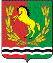 СОВЕТ ДЕПУТАТОВМУНИЦИПАЛЬНОГО ОБРАЗОВАНИЯ ЧКАЛОВСКИЙ СЕЛЬСОВЕТАСЕКЕЕВСКОГО РАЙОНА ОРЕНБУРГСКОЙ ОБЛАСТИВТОРОГО СОЗЫВА«Статья 6.Полномочия органов местного самоуправления по решению вопросов местного значенияСОВЕТ ДЕПУТАТОВМУНИЦИПАЛЬНОГО ОБРАЗОВАНИЯ ЧКАЛОВСКИЙ СЕЛЬСОВЕТАСЕКЕЕВСКОГО РАЙОНА ОРЕНБУРГСКОЙ ОБЛАСТИВТОРОГО СОЗЫВАСОВЕТ ДЕПУТАТОВМУНИЦИПАЛЬНОГО ОБРАЗОВАНИЯ ЧКАЛОВСКИЙ СЕЛЬСОВЕТАСЕКЕЕВСКОГО РАЙОНА ОРЕНБУРГСКОЙ ОБЛАСТИВТОРОГО СОЗЫВА